ВОДОСНАБЖЕНИЯ И ВОДООТВЕДЕНИЯ Сельского поселения «Жипхегенское»Хилокского районаЗабайкальского краяна перспективу до 2034 года (актуализация по состоянию на 2023 год)Исполнитель:ООО «СибЭнергоСбережение2030»Директор______________/Веретенников А.А.Красноярск, 2023ВВЕДЕНИЕПроектирование систем водоснабжения и водоотведения населенных пунктов представляет собой комплексную проблему, от правильного решения которой во многом зависят масштабы необходимых капитальных вложений в эти системы. Рассмотрение проблемы начинается на стадии разработки генеральных планов в самом общем виде, совместно с другими вопросами инфраструктуры, и такие решения носят предварительный характер. Даётся обоснование необходимости сооружения новых или расширение существующих элементов комплекса водопроводных очистных сооружений (КВОС) и комплекса очистных сооружений канализации (КОСК) для покрытия имеющегося дефицита мощности и возрастающих нагрузок по водоснабжению и водоотведению на расчётный срок. При этом, рассмотрение вопросов выбора основного оборудования для КВОС и КОСК, насосных станций, а также, трасс водопроводных и канализационных сетей от них производится только после технико-экономического обоснования принимаемых решений. В качестве основного предпроектного документа по развитию водопроводного и канализационного хозяйства муниципального образования принята практика составления перспективных схем водоснабжения и водоотведения.Схемы разрабатываются на основе анализа фактических нагрузок потребителей по водоснабжению и водоотведению с учётом перспективного развития на 10 лет, структуры баланса водопотребления и водоотведения региона, оценки существующего состояния головных сооружений водопровода и канализации, насосных станций, а также водопроводных и канализационных сетей и возможности их дальнейшего использования, рассмотрения вопросов надёжности, экономичности.Обоснование решений (рекомендаций) при разработке схемы водоснабжения и водоотведения осуществляется на основе технико-экономического сопоставления вариантов развития систем водоснабжения и водоотведения, в целом.Основой для разработки и реализации схемы водоснабжения и водоотведения до 2034 года является Федеральный закон от 7 декабря 2011 г. № 416-ФЗ "О водоснабжении и водоотведении", регулирующий всю систему взаимоотношений в водоснабжении и водоотведении и направленный на обеспечение устойчивого и надёжного водоснабжения и водоотведения.Объем и состав проекта соответствует «Требованиям к содержанию схем водоснабжения и водоотведения», утвержденным Постановлением Правительства РФ от 5 сентября 2013 г. № 782. При разработке учтены требования законодательства Российской Федерации, стандартов РФ, действующих нормативных документов Министерства природных ресурсов России, других нормативных актов, регулирующих природоохранную деятельность.Схема водоснабжения и водоотведения разработана на основании:- приказа Министерства регионального развития Российской Федерации от 06.05.2011 № 204 «О разработке программ комплексного развития систем коммунальной инфраструктуры муниципальных образований» (вместе с «Методическими рекомендациями по разработке программ комплексного развития систем коммунальной инфраструктуры муниципальных образований»); - свода правил Министерства строительства и жилищно-коммунального хозяйства Российской Федерации СП 31.13330.2021 «Водоснабжение. Наружные сети и сооружения СНиП 2.04.02-84*»;- свода правил Министерства строительства и жилищно-коммунального хозяйства Российской Федерации СП 32.13330.2018 «Канализация. Наружные сети и сооружения. СНиП 2.04.03-85» (с Изменением №1, №2); - свода правил Министерства строительства и жилищно-коммунального хозяйства Российской Федерации СП 30.13330.2020 "Внутренний водопровод и канализация зданий СНИП 2.04.01-85*" (с Изменением №1, №2);- технического задания на разработку схемы водоснабжения и водоотведения муниципального образования.ОБЩАЯ ЧАСТЬКраткая характеристика территорииСельское поселение «Жипхегенское» образовано в 2006 году. Поселение расположено на юго-западе Забайкальского края (рис. 1.1) и занимает территорию  или 9% от территории Хилокского района. Территория поселения граничит на севере с Республикой Бурятия, на западе и юге с МО Глинкинское, на востоке с МО Хилокское Хилокского муниципального района Забайкальского края (рис. 1.2).Рельеф поселения среднегорный. Главной водной артерией является река Хилок характеризующаяся сильной разветвленностью и меандрированием русла. В состав сельского поселения «Жипхегенское» входит поселок при железнодорожной станции Жипхеген (далее по тексту п. ст. Жипхеген)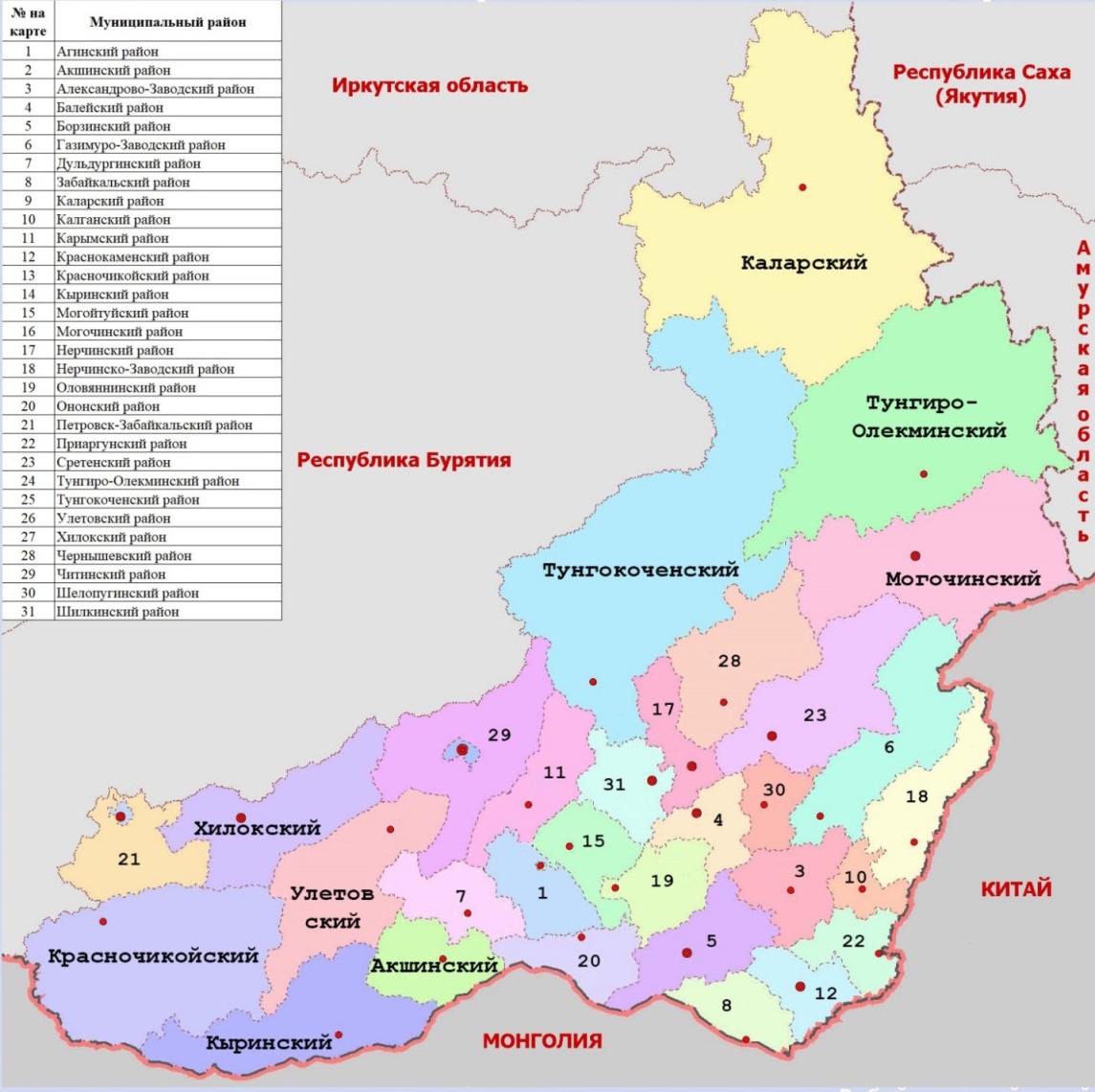 Рис.1.1–Муниципальные районы Забайкальского края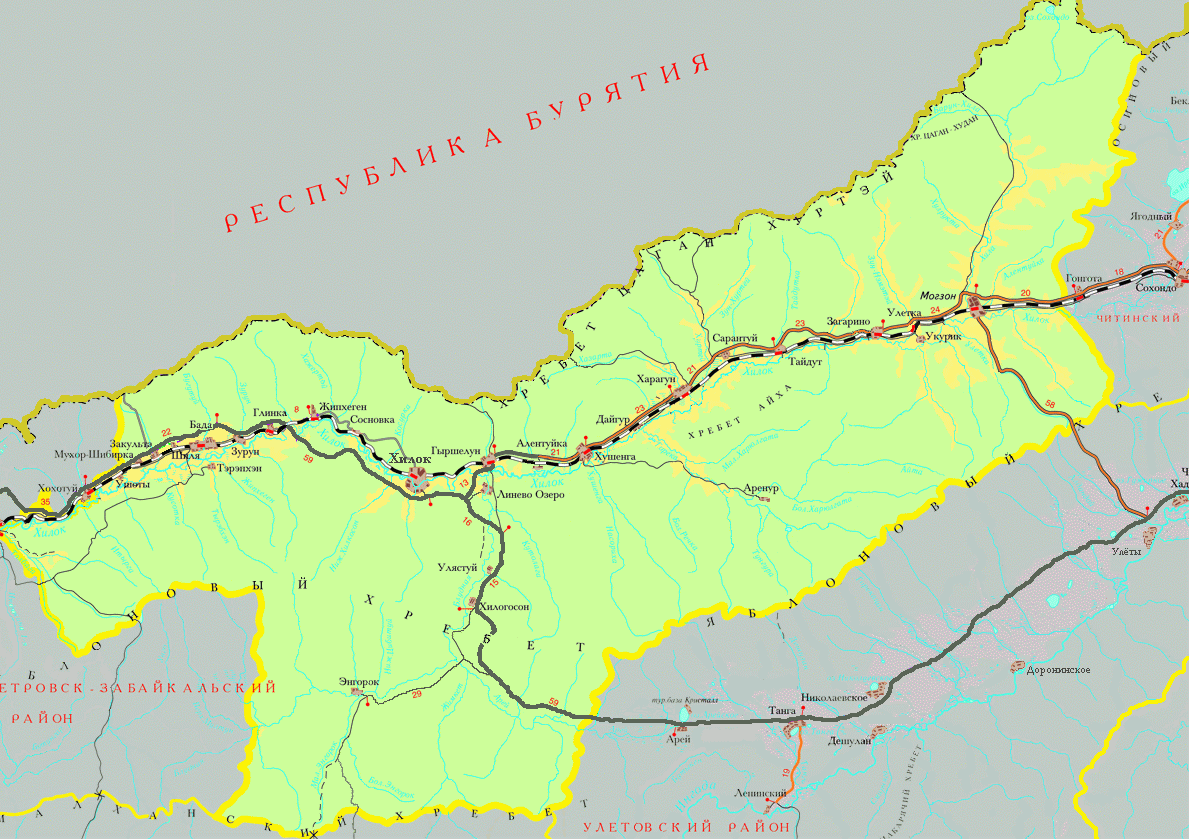 Рис.1.2 – Схема границ Хилокского района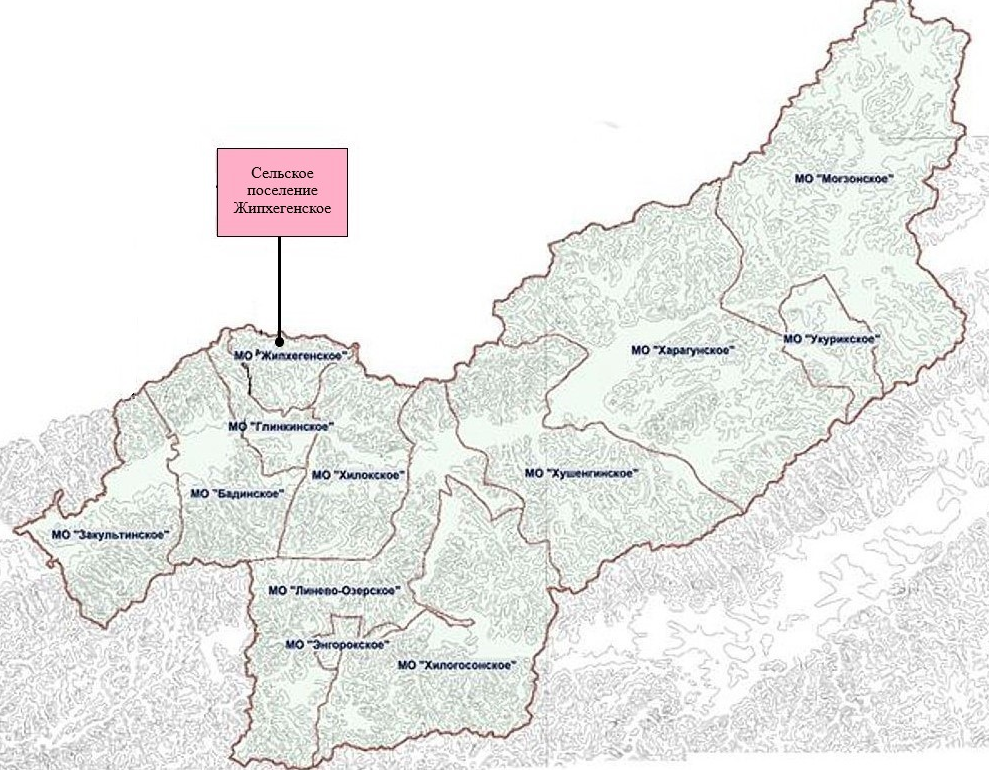 Рис.1.3. – Сельское поселения «Жипхегенское» на территории Хилокского муниципального районаХарактеристик системы водоснабжения и водоотведенияВ сельском поселении «Жипхегенское» водоснабжение осуществляется централизованным и нецентрализованным способами. Система водоснабжения хозяйственно-питьевая. Источники водоснабжения подземные.На территории сельского поселения расположены две артезианские скважины:1) артезианская скважина расположена по адресу ул. Таежная, д. 22а;2) артезианская скважина - ул. Таежная, д. 22б (законсервирована).Источник централизованного водоснабжения – одиночный водозабор, состоящий из скважины глубиной 70 м и водонапорной башни. Из скважины, ул. Таежная, д. 22а подземная вода поступает в накопительную емкость, по разводящему водопроводу направляется в разводящие сети и подается потребителям.Водоснабжение потребителей нецентрализованной части обеспечивается за счет эксплуатации индивидуальных скважин и колодцев.В настоящее время в сельском поселении «Жипхегенское» 60,9% жилых зданий располагают централизованной системой водоотведения, остальные канализационные системы представлены выгребами. В 2023 году на территории сельского поселения построены новые очистные сооружения производительностью 150 м3/сут.Ливневая канализация на территории сельского поселения отсутствует. Отвод дождевых и талых вод не регулируется и осуществляется самотеком в пониженные места существующего рельефа и в водную систему поселения.ГЛАВА 1. СХЕМА ВОДОСНАБЖЕНИЯ1.1. ТЕХНИКО-ЭКОНОМИЧЕСКОЕ СОСТОЯНИЕ ЦЕНТРАЛИЗОВАННЫХ СИСТЕМ ВОДОСНАБЖЕНИЯ ПОСЕЛЕНИЯ, ГОРОДСКОГО ОКРУГА1.1.1. Описание системы и структуры водоснабжения поселения, городского округа и деление территории поселения, городского округа на эксплуатационные зоныСистема водоснабжения — это комплекс взаимосвязанных инженерных сооружений, предназначенных для забора, очистки, и транспортировки потребителям воды заданного качества в требуемых количествах и под необходимым напором. При этом централизованная система водоснабжения является основой надежного и устойчивого водообеспечения потребителей.Структура системы водоснабжения зависит от многих факторов, из которых главными являются следующие: расположение, мощность и качество воды источника расположения, рельеф местности и кратность использования воды на промышленных предприятиях. Таким образом на территории Жипхегенского сельского поселения можно выделить 1 эксплуатационную зону:Таблица 1.1.1.1 - Организации участвующие в структуре водоснабжения МО 1.1.2. Описание территорий поселения, городского округа, не охваченных централизованными системами водоснабженияВ муниципальном образовании «Жипхегенское сельское поселение» потребители, не охваченные централизованным водоснабжением, представлены в таблице ниже. Таблица 1.1.2.1 - Структура централизованного водоснабжения МОИз таблицы 1.1.2.1 можно сделать вывод о том, что в МО водоснабжением не обеспеченно:- ХВС 66 % населения - ГВС 100 % населения.Водоснабжение потребителей нецентрализованной части МО обеспечивается за счет эксплуатации индивидуальных скважин и колодцев.1.1.3. Описание технологических зон водоснабжения, зон централизованного и нецентрализованного водоснабжения (территорий, на которых водоснабжение осуществляется с использованием централизованных и нецентрализованных систем горячего водоснабжения, систем холодного водоснабжения соответственно) и перечень централизованных систем водоснабженияТехнологическая зона водоснабжения – это часть водопроводной сети, принадлежащей организации, осуществляющей горячее водоснабжение или холодное водоснабжение, в пределах которой обеспечиваются нормативные значения напора (давления) воды при подаче ее потребителям в соответствии с расчетным расходом воды.В муниципальном образовании Жипхегенское сельское поселение существует 1 технологическая зона холодного, которая представлена в таблице ниже:Таблица 1.1.3.1 - Технологические зоны централизованного водоснабжения МО1.1.4. Описание результатов технического обследования централизованных систем водоснабжения1.1.4.1. Описание состояния существующих источников водоснабжения и водозаборных сооруженийВодоснабжение в сельском поселении осуществляется скважинами из подземных источников. Вода используется для удовлетворения хозяйственно-питьевых нужд населения. Общее количество водозаборных сооружений и их технологические параметры представлены в таблицах ниже.Таблица 1.1.4.1.1 - Технологические параметры источниковТаблица 1.1.4.1.2 - Оборудование на источниках1.1.4.2. Описание существующих сооружений очистки и подготовки воды, включая оценку соответствия применяемой технологической схемы водоподготовки требованиям обеспечения нормативов качества водыВода, подаваемая в водопроводную сеть, должна соответствовать СанПиН 2.1.4.3684-21 «Санитарно-эпидемиологические требования к содержанию территорий городских и сельских поселений, к водным объектам, питьевой воде и питьевому водоснабжению, атмосферному воздуху, почвам, жилым помещениям, эксплуатации производственных, общественных помещений, организации и проведению санитарно-противоэпидемических (профилактических) мероприятий» и СанПиН 2.1.4.3685-21  «Гигиенические нормативы и требования к обеспечению безопасности и (или) безвредности для человека факторов обитания среды». Необходимость обеззараживания подземных вод определяется органами санитарно-эпидемиологической службы.Питьевая вода от скважины в п. ст. Жипхеген подается в распределительную сеть с дополнительной обработкой гипохлоритом натрия. Контроль за исходный водой, качеством питьевой воды, правильностью приготовления реагентов, подбора доз реагентов осуществляет персонал. В таблице 1.1.4.2.1 представлены результаты лабораторных санитарно-гигиенических исследований централизованного водоснабжения муниципального образования Жипхегенское сельское поселение. Таблица 1.1.4.2.1 - Сводная по результатам обследования качества воды1.1.4.3. Описание состояния и функционирования существующих насосных централизованных станций, в том числе оценку энергоэффективности подачи воды, которая оценивается как соотношение удельного расхода электрической энергии, необходимой для подачи установленного объема воды, и установленного уровня напора (давления)На территории МО Жипхегенское сельское поселение водоснабжение осуществляется подземной водой из артезианских скважин. В составе водозаборных узлов используются насосы марки ЭЦВ. Описание оборудования водозаборных сооружений представлено в пункте 1.1.4.1.Оценка энергоэффективности системы водоснабжения, выраженная в удельных энергозатратах на куб. м поднимаемой воды (нормативный показатель 0,5 кВтч/м3).Таблица 1.1.4.3.2 - Оценка энергоэффективности системы водоснабженияКак видно из таблицы энергоэффективности системы водоснабжения, систему водоснабжения нельзя считать энергоэффективной.1.1.4.4. Описание состояния и функционирования водопроводных сетей систем водоснабжения, включая оценку величины износа сетей и определение возможности обеспечения качества воды в процессе транспортировки по этим сетямПротяженность водопроводных сетей холодного водоснабжения МО Жипхегенское сельское поселение составляет 2,50 км., материалы использованные в конструктивных элементах водопровода - сталь.Характеристика водопроводной сети системы водоснабжения, находящейся в хозяйственном ведение МКУ «Центр БУМТО» представлена в таблице ниже.Таблица 1.1.4.4.1 - Характеристика водопроводной сети системы водоснабжения МКУ «Центр БУМТО»1.1.4.5. Описание существующих технических и технологических проблем, возникающих при водоснабжении поселений, городских округов, анализ исполнения предписаний органов, осуществляющих государственный надзор, муниципальный контроль, об устранении нарушений, влияющих на качество и безопасность водыТехнические и технологические проблемы в системе водоснабжения п. ст. Жипхеген отсутствуют.Предписания органов, осуществляющих государственный надзор, муниципальный контроль, об устранении нарушений, влияющих на качество и безопасность воды, отсутствуют.1.1.4.6. Описание централизованной системы горячего водоснабжения с использованием закрытых систем горячего водоснабжения, отражающее технологические особенности указанной системыЦентрализованная система горячего водоснабжения на территории Жипхегенского сельского поселения отсутствует.1.1.5. Описание существующих технических и технологических решений по предотвращению замерзания воды применительно к территории распространения вечномерзлых грунтовТерритория поселения относится к территории распространения вечномерзлых грунтов, для предотвращения замерзания воды в трубопроводах водоснабжения применяется прокладка сети водоснабжения спутником к сети теплоснабжения. Основные магистральные водоводы от скважин проложены спутником с трубопроводами теплоснабжения, в связи с этим дополнительных мероприятий по существующим водоводам применять нецелесообразно, при этом при проектировании новых ответвлений и подключения дополнительных абонентов без возможности прокладки водоводов спутником с сетями теплоснабжения, требуется предусматривать альтернативные мероприятия по предотвращению замерзания транспортируемой воды.1.1.6. Перечень лиц, владеющих на праве собственности или другом законном основании объектами централизованной системы водоснабжения, с указанием принадлежащих этим лицам таких объектов (границ зон, в которых расположены такие объекты)Право собственности на объекты водоснабжения принадлежит администрации Хилокского муниципального района Забайкальского края Эксплуатацией объектов ВКХ занимается МКУ «Центр БУМТО.1.2. НАПРАВЛЕНИЯ РАЗВИТИЯ ЦЕНТРАЛИЗОВАННЫХ СИСТЕМ ВОДОСНАБЖЕНИЯ1.2.1. Основные направления, принципы, задачи и плановые значения показателей развития централизованных систем водоснабженияОсновной задачей развития Жипхегенского сельского поселения является бесперебойное обеспечение всего населения качественным централизованным водоснабжением. Для решения данной задачи необходимы следующие направления развития централизованной системы водоснабжения муниципального образования:обеспечение централизованным водоснабжением перспективных объектов капитального строительства;снижение потерь воды при транспортировке;привлечение инвестиций в модернизацию и техническое перевооружение объектов водоснабжения;обновление основного оборудования объектов и сетей централизованной системы водоснабжения;реконструкция и модернизация водопроводной сети в целях обеспечения качества воды, поставляемой потребителям, повышения надежности водоснабжения и снижения аварийности. 1.2.2. Различные сценарии развития централизованных систем водоснабжения в зависимости от различных сценариев развития поселений, городских округовI сценарий «Высокий вариант прогноза численности населения».При этом сценарии ожидаемое увеличение численности населения связано с естественным ростом населения. I сценарий прогноза влечет за собой необходимость в дополнительном развитии мощности объектов обслуживания населения, прирост площади под жилыми зонами также увеличится.II сценарий «Консервативный вариант прогноза численности населения».При этом сценарии учитывается общее сокращение рабочих мест в МО из-за спада объемов производства, темпы снижения численности населения будут оставаться на среднем уровне (при сохранении отрицательного естественного и механического прироста). При этом варианте можно ожидать проблем из-за невозможности сохранить сложившуюся жилую общественную застройку, инженерную и транспортную инфраструктуры, могут появиться экономические проблемы. Сценарий II не влечет за собой необходимости в дополнительном развитии мощности объектов обслуживания населения, прирост площади под жилыми зонами также будет совсем незначительным.III сценарий «Промежуточный вариант прогноза численности населения».При этом сценарии ожидание увеличения водопотребления не планируется. Сценарий III прогноза не влечет за собой необходимости в дополнительном развитии мощности объектов обслуживания населения, прирост площади под жилыми зонами также будет совсем незначительным.В муниципальном образовании Жипхегенское сельское поселение предполагается III сценарий развития поселения, исходя из отсутствия прироста численности проживающего населения.1.3. БАЛАНС ВОДОСНАБЖЕНИЯ И ПОТРЕБЛЕНИЯ ГОРЯЧЕЙ, ПИТЬЕВОЙ И ТЕХНИЧЕСКОЙ ВОДЫ1.3.1. Общий баланс подачи и реализации воды, включая анализ и оценку структурных составляющих потерь горячей, питьевой, технической воды при ее производстве и транспортировкеОбъем водопотребления муниципального образования Жипхегенское сельское поселение основан на данных предоставленных РСО и приведены в таблице 1.3.1.1.Таблица 1.3.1.1 - Общий баланс водоснабжения муниципального образования1.3.2. Территориальный баланс подачи горячей, питьевой и технической воды по технологическим зонам водоснабжения (годовой и в сутки максимального водопотребления)В муниципальном образование Жипхегенское сельское поселение существует 1 технологическая зона холодного, которая представлена в таблице ниже:Таблица 1.3.2.1 - Территориальный баланс водоснабжения муниципального образованияТаблица 1.3.2.2 - Баланс по технологическим зонам водоснабжения муниципального образования1.3.3. Структурный баланс реализации горячей, питьевой, технической воды по группам абонентов с разбивкой на хозяйственно-питьевые нужды населения, производственные нужды юридических лиц и другие нужды поселений и городских округов (пожаротушение, полив и др.)Структурный баланс водопотребления по группам абонентов муниципального образования представлен на таблице ниже:Таблица 1.3.3.1 - Структурный баланс водоснабжения муниципального образованияИз таблицы 1.3.3.1 видно, что основным потребителем воды является население, на его долю приходится 53 % потребления от объема реализации воды, на долю бюджетных организаций приходится порядка 44 %.Расчетный расход воды на поливНормы расхода воды на полив приняты по СП 31.13330.2021 "СНиП 2.04.02-84* Водоснабжение. Наружные сети и сооружения" Приказ Министерства строительства и жилищно-коммунального хозяйства Российской Федерации от 27 декабря 2021 года № 1016/пр. Удельное среднесуточное за поливочный сезон потребление воды на поливку в расчете на одного жителя принято 0,07 куб.м /сутки в зависимости от местных условий. Расчетные показатели расхода воды на полив зеленых насаждений приведены в таблице ниже:Таблица 1.3.3.2 – Расчетный расход воды на полив на муниципальное образованиеРасход воды на пожаротушениеНа период пополнения пожарного запаса воды допускается снижение подачи воды на хозяйственно-питьевые нужды до 70% расчетного расхода, а подача воды на производственные нужды производится по аварийному графику.Нормы расхода приняты согласно СП 8.13130.2020 Системы противопожарной защиты. Наружное противопожарное водоснабжение.  Требования пожарной безопасности (с Изменением № 1) и сведены в таблице ниже:Таблица 1.3.3.3 – Расход воды на пожаротушение на муниципальное образованиеКоличество пожаров принято 1 по 10 л/сек Время пополнения пожарных запасов – 24 часа, а продолжительность тушения пожара – 3 часа. Тушение пожара предусматривается из пожарных гидрантов и пожарных кранов.Таблица 1.3.3.4 - Расход воды на наружное пожаротушение в населенном пункте1.3.4. Сведения о фактическом потреблении населением горячей, питьевой, технической воды исходя из статистических и расчетных данных и сведений о действующих нормативах потребления коммунальных услугНормативы потребления услуги по водоснабжению применяются согласно с приказом региональной службы по тарифам и ценообразованию забайкальского края от 1 ноября 2013 года N 392Сведения о фактическом потреблении воды представлено в таблице ниже. Таблица 1.3.4.1 - Сведения о фактическом потреблении воды (передано потребителям)1.3.5. Описание существующей системы коммерческого учета горячей, питьевой, технической воды и планов по установке приборов учетаКоммерческий учет осуществляется с целью осуществления расчетов по договорам водоснабжения.Коммерческому учету подлежит количество (объем) воды, поданной (полученной) за определенный период абонентам по договору холодного водоснабжения или единому договору холодного водоснабжения.Коммерческий учет с использованием прибора учета осуществляется его собственником (абонентом, транзитной организацией или иным собственником (законным владельцем).Организация коммерческого учета с использованием прибора учета включает в себя следующие процедуры:-получение технических условий на проектирование узла учета (для вновь вводимых в эксплуатацию узлов учета);-проектирование узла учета, комплектация и монтаж узла учета (для вновь вводимых в эксплуатацию узлов учета);-установку и ввод в эксплуатацию узла учета (для вновь вводимых в эксплуатацию узлов учета);-эксплуатацию узлов учета, включая снятие показаний приборов учета, в том числе с использованием систем дистанционного снятия показаний, и передачу данных лицам, осуществляющим расчеты за поданную (полученную) воду, тепловую энергию, принятые (отведенные) сточные воды;-поверку, ремонт и замену приборов учета.Для учета количества поданной (полученной) воды с использованием приборов учета применяются приборы учета, отвечающие требованиям законодательства Российской Федерации об обеспечении единства измерений, допущенные в эксплуатацию и эксплуатируемые в соответствии с Правилами организации коммерческого учета воды, сточный вод от 4 сентября 2013 года №776.  Технические требования к приборам учета воды определяются нормативными правовыми актами, действовавшими на момент ввода прибора учета в эксплуатацию.Коммерческий учет воды с использованием приборов учета воды является обязательным для всех абонентов в соответствии с 261-ФЗ «Об энергосбережении и повышении энергетической эффективности». В таблице ниже представлен анализ по-фактически установленным приборам коммерческого учета на основании предоставленных данных. Таблица 1.3.5.1 - Сведения о коммерческих приборах учетаАнализ по-фактически установленным приборам коммерческого учета на основании данных, приведенных в таблице 1.3.5.1, показывает необходимость запланировать к установке количество приборов учета, представленных в таблице 1.3.5.2. Таблица 1.3.5.2 - План по установки коммерческих приборах учета1.3.6. Анализ резервов и дефицитов производственных мощностей системы водоснабжения поселения, городского округаАнализ резервов (дефицитов) производственных мощностей водозаборных сооружений муниципального образования представлен в таблице ниже:Таблица 1.3.6.1 - Анализ резервов и дефицитов производственных мощностейТаким образом, можно сделать вывод, что на сегодняшний момент отсутствует дефицит производственных мощностей водозаборных сооружений.1.3.7. Прогнозные балансы потребления горячей, питьевой, технической воды на срок не менее 10 лет с учетом различных сценариев развития поселений, городских округов, рассчитанные на основании расхода горячей, питьевой, технической воды в соответствии со СНиП 2.04.02-84 и СНиП 2.04.01-85, а также исходя из текущего объема потребления воды населением и его динамики с учетом перспективы развития и изменения состава, и структуры застройкиПрогнозные балансы потребления питьевой и технической воды Жипхегенского сельского поселения на период до 2034 года рассчитаны на основании расходов питьевой и технической воды, в соответствии со СП 31.13330.2021 "СНиП 2.04.02-84* и СП 30.13330.2020 "СНИП 2.04.01-85* Внутренний водопровод и канализация зданий" (утв. приказом Министерства строительства и жилищно-коммунального хозяйства РФ от 30 декабря 2020 г. N 920/пр), а также исходя из текущего объема потребления воды населением и его динамики с учетом перспективы развития, изменения состава, структуры застройки и ликвидации ветхого жилья.Общий объем водопотребления в МО Жипхегенское сельское поселение на расчетный 2034 г. представлен в таблице ниже.Таблица 1.3.7.1 - Прогнозные балансы потребления ХВСТаблица 1.3.7.2 - Прогнозные балансы потребления ГВСГорячее водоснабжение и техническая вода в населенных пунктах муниципального образования отсутствуют.1.3.8. Описание централизованной системы горячего водоснабжения с использованием закрытых систем горячего водоснабжения, отражающее технологические особенности указанной системыЦентрализованная система горячего водоснабжения на территории МО Жипхегенское сельское поселение отсутствует.1.3.9. Сведения о фактическом и ожидаемом потреблении горячей, питьевой и технической воды (годовое, среднесуточное, максимальное суточное)Сведения о фактическом и ожидаемом водопотреблении на хозяйственно-питьевые нужды представлены в таблице ниже.Таблица 1.3.9.1 - Сведения о фактическом и ожидаемом водопотреблении1.3.10. Описание территориальной структуры потребления горячей, питьевой и технической воды, которую следует определять по отчетам организаций, осуществляющих водоснабжение, с разбивкой по технологическим зонамБаланс территориальной структуры водопотребления в муниципальном образовании Жипхегенское сельское поселение с разбивкой по технологическим зонам за отчетный 2022 год представлен в таблице ниже.Таблица 1.3.10.1 - Описание территориальной структуры водопотребления1.3.11. Прогноз распределения расходов воды на водоснабжение по типам абонентов, в том числе на водоснабжение жилых зданий, объектов общественно-делового назначения, промышленных объектов, исходя из фактических расходов питьевой и технической воды с учетом данных о перспективном потреблении горячей, питьевой и технической воды абонентамиПрогноз распределения расходов воды на водоснабжение по типам абонентов, в том числе на водоснабжение жилых зданий, объектов общественно-делового назначения, промышленных объектов представлен в разделе 1.3.7.1.3.12. Сведения о фактических и планируемых потерях горячей, питьевой и технической воды при ее транспортировке (годовые, среднесуточные значения)Потери воды при транспортировке держатся примерно на одном уровне, имея тенденцию к снижению на сетях, где проводились замены ветхих участков трубопроводов, и к повышению на сетях, где таких ремонтов не проводилось. Для сокращения и устранения непроизводительных затрат и потерь воды ежемесячно производится анализ структуры, расчетным путем определяется величина потерь воды в системах водоснабжения, оцениваются объемы полезного водопотребления и устанавливается плановая величина объективно неустранимых потерь воды. Наибольшую сложность при выявлении аварийности представляет определение размера скрытых утечек воды из водопроводной сети. Эти величины зависят от состояния водопроводной сети, возраста и материала труб, грунтовых и климатических условий и ряда других местных условий.Таблица 1.3.12.1 - Потери воды при транспортировке1.3.13. Перспективные балансы водоснабжения и водоотведения (общий - баланс подачи и реализации горячей, питьевой и технической воды, территориальный - баланс подачи питьевой и технической воды по технологическим зонам водоснабжения, структурный - баланс реализации горячей, питьевой и технической воды по группам абонентов)Перспективный баланс на 2034 г. для Жипхегенского сельского поселения по группам абонентов представлен в таблице 1.3.3.1.Общий баланс представлен в разделе 1.3.1. в таблице 1.3.1.1.Территориальный и структурный балансы представлены в разделе 1.3.2. в таблицах 1.3.2.1 и 1.3.2.2.1.3.14. Расчет требуемой мощности водозаборных сооружений исходя из данных о перспективном потреблении горячей, питьевой и технической воды и величины потерь горячей, питьевой и технической воды при ее транспортировке с указанием требуемых объемов подачи и потребления горячей, питьевой и технической воды, дефицита (резерва) мощностей по технологическим зонам с разбивкой по годамРасчет требуемой мощности водозаборных сооружений представлен в таблице ниже.Таблица 1.3.14.1 - Требуемая перспективная мощность водозаборных сооружений1.3.15. Наименование организации, которая наделена статусом гарантирующей организацииГарантирующая организация - организация, осуществляющая холодное водоснабжение и (или) водоотведение, определенная решением органа местного самоуправления поселения, городского округа, которая обязана заключить договор холодного водоснабжения, договор водоотведения, единый договор холодного водоснабжения и водоотведения с любым обратившимся к ней лицом, чьи объекты подключены (технологически присоединены) к централизованной системе холодного водоснабжения и (или) водоотведения (п. 4 ст. 14 Федерального закона № 416-ФЗ).В соответствии со статьей 8 Федерального закона от 07.12.2011 № 416-ФЗ «О водоснабжении и водоотведении» Правительство Российской Федерации сформировало новые Правила организации водоснабжения, предписывающие организацию единой гарантирующей организации.Организация, осуществляющая водоснабжение и эксплуатирующая водопроводные сети, наделяется статусом гарантирующей организации, если к водопроводным сетям этой организации присоединено наибольшее количество абонентов из всех организаций, осуществляющих водоснабжение.Органы местного самоуправления поселений, городских округов для каждой централизованной системы водоснабжения определяют гарантирующую организацию и устанавливают зоны её деятельности.В настоящее время на территории Жипхегенского сельского поселения статус гарантирующей организации не присвоен.1.4. ПРЕДЛОЖЕНИЯ ПО СТРОИТЕЛЬСТВУ, РЕКОНСТРУКЦИИ И МОДЕРНИЗАЦИИ ОБЪЕКТОВ ЦЕНТРАЛИЗОВАННЫХ СИСТЕМ ВОДОСНАБЖЕНИЯ1.4.1. Перечень основных мероприятий по реализации схем водоснабжения с разбивкой по годамНеобходимые мероприятия в системе водоснабжения Жипхегенского сельского поселения не выявлены.1.4.2. Технические обоснования основных мероприятий по реализации схем водоснабжения, в том числе гидрогеологические характеристики потенциальных источников водоснабжения, санитарные характеристики источников водоснабжения, а также возможное изменение указанных характеристик в результате реализации мероприятий, предусмотренных схемами водоснабжения и водоотведенияНеобходимые мероприятия в системе водоснабжения Жипхегенского сельского поселения не выявлены.1.4.3. Сведения о вновь строящихся, реконструируемых и предлагаемых к выводу из эксплуатации объектах системы водоснабжения Вновь строящиеся, реконструируемые и предлагаемые к выводу из эксплуатации объектах системы водоснабжения в МО Жипхегенское сельское поселение отсутствуют.1.4.4. Сведения о развитии систем диспетчеризации, телемеханизации и систем управления режимами водоснабжения на объектах организаций, осуществляющих водоснабжениеСистемы управления технологическими процессами включают:диспетчерскую – обеспечивающую контроль и поддержание заданных режимов работы водопроводных сооружений на основе использования средств контроля, передачи, преобразования и отображения информации;автоматизированную (АСУ ТП) – включающую диспетчерскую систему управления с применением средств вычислительной техники для оценки экономичности, качества работы и расчёта оптимальных режимов эксплуатации сооружений. АСУ ТП должны применяться при условии их окупаемости.Диспетчерское управление необходимо сочетать с частичной или полной автоматизацией контролируемых сооружений. Объёмы диспетчерского управления должны быть минимальными, но достаточными для исчерпывающей информации о протекании технологического процесса и состоянии технологического оборудования, а также оперативного управления сооружениями.Пункты управления и отдельные контролируемые сооружения должны также включаться в систему административно-хозяйственной телефонной связи. Пункты управления и контролируемые сооружения должны быть радиофицированы.В пунктах управления следует предусматривать:диспетчерскую – для размещения диспетчерского персонала, щита пульта, мнемосхемы, других средств отображения информации и средств связи;аппаратную – для размещения устройств телемеханики, электропитания, коммутации линии связи (кросс) каналообразующей и релейной телефонной аппаратуры;комнату отдыха персонала;мастерскую текущего ремонта аппаратуры;аккумуляторную и зарядную.Для размещения специальных технических средств АСУ ТП необходимо дополнительно предусматривать:машинный зал для ЭВМ;помещение подготовки и хранения данных;помещение для программистов и операторов.В зависимости от состава оборудования, предусмотренного для систем управления, отдельные помещения допускается объединять или исключать.Пункты управления системы водоснабжения следует размещать на площадках водопроводных сооружений в административно-бытовых зданиях, зданиях фильтров или насосных станций (при создании необходимых условий по уровню шума, вибрации и т. п.), а также в здании управления водопроводного хозяйства.При телемеханизации необходимо предусматривать диспетчерское управление:неавтоматизированными насосными агрегатами, для которых необходимо оперативное вмешательство диспетчера;автоматизированными насосными агрегатами на станциях, не допускающих перерыва в подаче воды и требующих дублированного управления;пожарными насосными агрегатами;задвижками на сетях и водоводах для оперативных переключений.Развитие систем диспетчеризации, телемеханизации и систем управления режимами водоснабжения на объектах организации осуществляющей водоснабжение не планируется.1.4.5. Сведения об оснащенности зданий, строений, сооружений приборами учета воды и их применении при осуществлении расчетов за потребленную водуРасчеты за воду производятся ежемесячно по договорам, заключенным с МКУ «Центр БУМТО», на основании показаний приборов учета воды, а также на основе расчетных данных (при отсутствии введенных в эксплуатацию узлов учета воды). Оснащенность приборами учета холодной и горячей воды многоквартирных домов, имеющих техническую возможность установки общедомовых и индивидуальных приборов учет (ОДПУ, ИПУ) представлена в таблице ниже:Таблица 1.4.5.1 - Сведения об оснащенности приборах учета1.4.6. Описание вариантов маршрутов прохождения трубопроводов (трасс) по территории поселения, городского округа и их обоснованиеМаршруты прохождения реконструируемых инженерных сетей будут совпадать с трассами существующих коммуникаций.1.4.7. Рекомендации о месте размещения насосных станций, резервуаров, водонапорных башенНасосные станции, резервуары и водонапорные башни к строительству не предусмотрены.1.4.8. Границы планируемых зон размещения объектов централизованных систем горячего водоснабжения, холодного водоснабженияВсе строящиеся объекты будут размещены в границах муниципального образования Жипхегенское сельское поселение.1.4.9. Карты (схемы) существующего и планируемого размещения объектов централизованных систем горячего водоснабжения, холодного водоснабженияСхемы существующего и планируемого размещения объектов централизованных систем холодного водоснабжения представлены на рисунке ниже.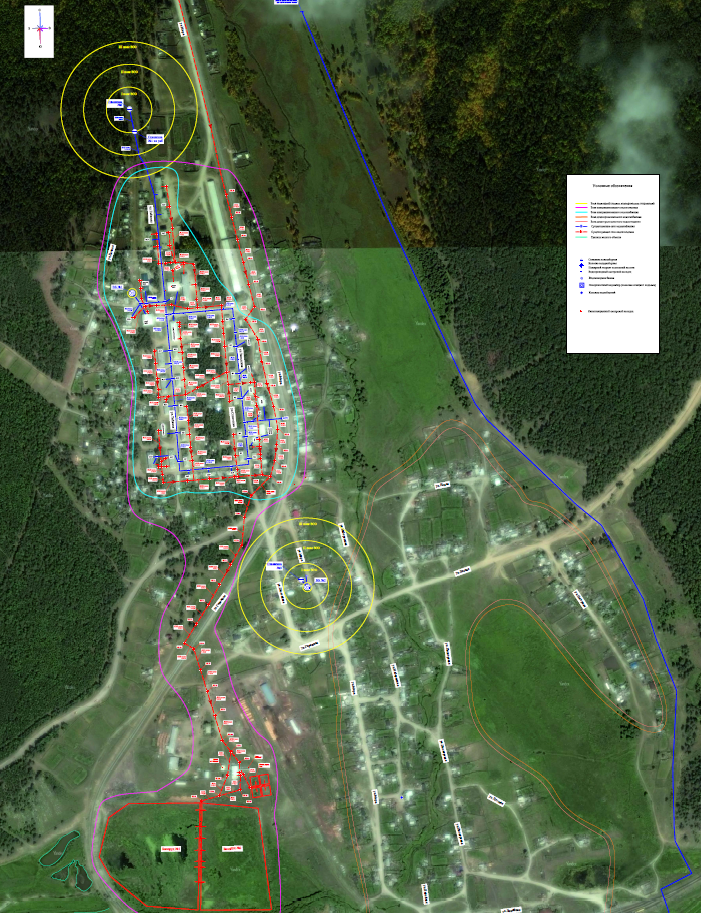 Рис.1.4.9.1 - Карта (схема) размещения объектов централизованного водоснабжения в Жипхегенском сельском поселении1.5. ЭКОЛОГИЧЕСКИЕ АСПЕКТЫ МЕРОПРИЯТИЙ ПО СТРОИТЕЛЬСТВУ, РЕКОНСТРУКЦИИ И МОДЕРНИЗАЦИИ ОБЪЕКТОВ ЦЕНТРАЛИЗОВАННЫХ СИСТЕМ ВОДОСНАБЖЕНИЯ 1.5.1. Сведения о мерах по предотвращению вредного воздействия на водный бассейн предлагаемых к строительству и реконструкции объектов централизованных систем водоснабжения при сбросе (утилизации) промывных водВ качестве мер по предотвращению негативного воздействия на водные объекты при модернизации объектов систем водоснабжения, применяется строительство магистральных сетей водоснабжения, выполненных из полимерных материалов. Все мероприятия, направленные на улучшение качества питьевой воды, могут быть отнесены к мероприятиям по охране окружающей среды и здоровья населения муниципального образования. Эффект от внедрения данных мероприятий – улучшения здоровья и качества жизни граждан.1.5.2. Сведения о мерах по предотвращению вредного воздействия на окружающую среду при реализации мероприятий по снабжению и хранению химических реагентов, используемых в водоподготовке (хлор и др.)В технологии водоподготовки не используется хлорсодержащие реагенты.1.6. ОЦЕНКА ОБЪЕМОВ КАПИТАЛЬНЫХ ВЛОЖЕНИЙ В СТРОИТЕЛЬСТВО, РЕКОНСТРУКЦИЮ И МОДЕРНИЗАЦИЮ ОБЪЕКТОВ ЦЕНТРАЛИЗОВАННЫХ СИСТЕМ ВОДОСНАБЖЕНИЯ1.6.1. Оценка стоимости основных мероприятий по реализации схем водоснабженияВ соответствии с действующим законодательством, в объем финансовых потребностей на реализацию мероприятий настоящей программы включается весь комплекс расходов, связанных с проведением ее мероприятий. К таким расходам относятся:- проектно-изыскательские работы;- строительно-монтажные работы;- работы по замене оборудования с улучшением технико-экономических характеристик- приобретение материалов и оборудования;- расходы, не относимые на стоимость основных средств (аренда земли на срок строительства и т.п.);- дополнительные налоговые платежи, возникающие от увеличения выручки, в связи с реализацией программы;Таким образом, финансовые потребности включают в себя сметную стоимость реконструкции и строительства произведенных объектов централизованных систем водоснабжения и водоотведения. Кроме того, финансовые потребности включают в себя добавочную стоимость, учитывающую инфляцию, налог на прибыль, необходимые суммы кредитов.Сметная стоимость в текущих ценах - это стоимость мероприятия в ценах того года, в котором планируется его проведение, и складывается из всех затрат на строительство с учетом всех вышеперечисленных составляющих.1.6.2. Оценка величины необходимых капитальных вложений в строительство и реконструкцию объектов централизованных систем водоснабжения, выполненную на основании укрупненных сметных нормативов для объектов непроизводственного назначения и инженерной инфраструктуры, утвержденных федеральным органом исполнительной власти, осуществляющим функции по выработке государственной политики и нормативно-правовому регулированию в сфере строительства, либо принятую по объектам - аналогам по видам капитального строительства и видам работ, с указанием источников финансированияНеобходимые мероприятия в системе водоснабжения Жипхегенского сельского поселения не выявлены.1.7. ПЛАНОВЫЕ ЗНАЧЕНИЯ ПОКАЗАТЕЛЕЙ РАЗВИТИЯ ЦЕНТРАЛИЗОВАННЫХ СИСТЕМ ВОДОСНАБЖЕНИЯПлановые значения показателей развития систем водоснабжения, используемые для оценки развития централизованных систем водоснабжения муниципального образования и их фактические и перспективные значения представлены в таблице 1.7.1.Таблица 1.7.1 - Плановые показатели развития централизованной системы водоснабжения1.7.1. Показатели качества водыПитьевая вода должна быть безопасна в эпидемическом и радиационном отношении, безвредна по химическому составу и иметь благоприятные органолептические свойства.Существуют основные показатели качества питьевой воды. Их условно можно разделить на группы:- Органолептические показатели (запах, привкус, цветность, мутность)- Токсикологические показатели (алюминий, свинец, мышьяк, фенолы, пестициды).- Показатели, влияющие на органолептические свойства воды (рН, жёсткость общая, железо, марганец, нитраты, кальций, магний, окисляемость перманганатная, сульфиды)- Химические свойства, образующиеся при обработке воды (хлор остаточный свободный, хлороформ, серебро)- Микробиологические показатели (термотолерантные колиформы Е.coli, ОМЧ)Качество питьевой воды должно соответствовать гигиеническим нормативам перед ее поступлением в распределительную сеть, а также в точках водоразбора наружной и внутренней водопроводной сети.1.7.2. Показатели надежности и бесперебойности водоснабженияНадёжность системы водоснабжения определяется надёжностью входящих в нее элементов, схемой их соединения, наличием резервных элементов, качеством строительства и эксплуатации системы. Применение высококачественных материалов и оборудования, качественное строительство и соответствие характеристик построенных сооружений характеристикам проектной документации обеспечивают надёжность на стадии строительства.В процессе эксплуатации, надёжность достигается своевременным текущим контролем за работой системы, правильным уходом за оборудованием, своевременным обнаружением, ликвидацией неисправностей и т.д. Для этого используют оптимальные методы технического обслуживания и ремонта, разработанные на основе анализа и обработки данных о надёжности изделий по результатам эксплуатации.Необходима, также, организация контроля за бесперебойностью водоснабжения, как основного показателя качества обслуживания населения, чтобы снижение объёма подачи воды, в целях сокращения её потерь, не приводило к ухудшению качества обслуживания населения. Внедрение мероприятий по экономии воды не должно отрицательно сказаться на качестве водообеспечения населения, оно, как и обычно, должно получать воду круглосуточно, бесперебойно и в требуемых количествах.Оборудование, материалы и другая продукция, должны обеспечивать безотказность при выполнении нормативных требований по функционированию бесперебойной подачи воды требуемого качества.Централизованные системы водоснабжения, согласно СП 31.13330.2021 "СНиП 2.04.02-84* Водоснабжение. Наружные сети и сооружения" Приказ Министерства строительства и жилищно-коммунального хозяйства Российской Федерации от 27 декабря 2021 года № 1016/пр, по степени обеспеченности подачи воды делятся на категории:1 категории. допускается снижение подачи воды на хозяйственно-питьевые нужды не более 30 % расчетного расхода и на производственные нужды до предела, устанавливаемого аварийным графиком работы предприятий; длительность снижения подачи не должна превышать 3 сут. Перерыв в подаче воды или снижение подачи ниже указанного предела допускаются на время выключения поврежденных и включения резервных элементов системы (оборудования, арматуры, сооружений, трубопроводов и др.), но не более чем на 10 мин;2 категории допускается снижение подачи воды на хозяйственно-питьевые нужды не более 30 % расчетного расхода и на производственные нужды до предела, устанавливаемого аварийным графиком работы предприятий; длительность снижения подачи не должна превышать 10 сут. Перерыв в подаче воды или снижение подачи ниже указанного предела допускаются на время выключения поврежденных и включения резервных элементов или проведения ремонта, но не более чем на 6 ч;3 категории допускается снижение подачи воды на хозяйственно-питьевые нужды не более 30 % расчетного расхода и на производственные нужды до предела, устанавливаемого аварийным графиком работы предприятий; длительность снижения подачи не должна превышать 15 сут. Перерыв в подаче воды или снижение подачи ниже указанного предела допускается на время проведения ремонта, но не более чем на 24 ч.Объединенные хозяйственно-питьевые и производственные водопроводы населенных пунктов при численности жителей в них более 50 тыс. чел. следует относить к первой категории; от 5 до 50 тыс. чел. - ко второй категории; менее 5 тыс. чел. - к третьей категории.Таблица 1.7.2.1 - Характеристика система водоснабжения по категории надежности1.7.3. Показатели эффективности использования ресурсов, в том числе уровень потерь воды (тепловой энергии в составе горячей воды)Своевременное выявление аварийных участков трубопроводов и их замена, а также замена устаревшего, высокоэнергопотребляемого оборудования позволит уменьшить потери воды в трубопроводах при транспортировке, что увеличит эффективность ресурсов водоснабжения.На конец расчетного периода необходимо 100% обеспечение населения коммерческими приборами учета воды, установка измерительных приборов, приборов контроля на водопроводных сетях.1.7.4. Иные показатели, установленные федеральным органом исполнительной власти, осуществляющим функции по выработке государственной политики и нормативно-правовому регулированию в сфере жилищно-коммунального хозяйстваИные показатели федеральным органом исполнительной власти не установлены.1.8. ПЕРЕЧЕНЬ ВЫЯВЛЕННЫХ БЕСХОЗЯЙНЫХ ОБЪЕКТОВ ЦЕНТРАЛИЗОВАННЫХ СИСТЕМ ВОДОСНАБЖЕНИЯ (В СЛУЧАЕ ИХ ВЫЯВЛЕНИЯ) И ПЕРЕЧЕНЬ ОРГАНИЗАЦИЙ, УПОЛНОМОЧЕННЫХ НА ИХ ЭКСПЛУАТАЦИЮСведения об объекте, имеющем признаки бесхозяйного, могут поступать от исполнительных органов государственной власти Российской Федерации, субъектов Российской Федерации, органов местного самоуправления, а также на основании заявлений юридических и физических лиц, а также выявляться обслуживающей организацией, в ходе осуществления технического обследования централизованных сетей. Эксплуатация выявленных бесхозяйных объектов централизованных систем холодного водоснабжения, в том числе водопроводных сетей, путем эксплуатации которых обеспечивается водоснабжение, осуществляется в порядке, установленном Федеральным законом от 07.12.2011 г. № 416-ФЗ «О водоснабжении и водоотведении».В соответствии с Гражданским Кодексом Российской Федерации бесхозяйной является вещь, которая не имеют собственников, или собственники которых неизвестны, или от права собственности, на которые собственники отказались, в порядке, предусмотренном статьями 225 и 236 Гражданского кодекса Российской Федерации.Бесхозяйные объекты недвижимости подлежат постановке на учет соответствии с Постановлением Правительства РФ от 17 сентября 2003 г. № 580 «Об утверждении положения о принятии на учет бесхозяйных недвижимых вещей учреждениями юстиции по государственной регистрации прав на недвижимое имущество и сделок с ним».Органы местного самоуправления:- по истечении года с момента постановки бесхозяйных вещей на учет обращаются в суд с заявлением о признании права муниципальной собственности на бесхозяйные вещи.Работа с бесхозяйными объектами централизованных систем водоснабжения – сложный, многоступенчатый процесс, требующий четкого выполнения норм законодательства. Со стороны эксплуатирующих организаций – это выявление бесхозяйных объектов централизованных систем водоснабжения, своевременная передача соответствующей информации органам местного самоуправления, на территории которого они находятся. Со стороны органов местного самоуправления – это проведение процедуры по принятию на учет бесхозяйных объектов централизованных систем водоснабжения, последующее признание права муниципальной собственности на эти объекты и передача эксплуатирующим организациям в рамках соответствующих договоров.На территории Жипхегенского сельского поселения бесхозяйные объекты централизованной системы водоснабжения отсутствуют.ГЛАВА 2. СХЕМА ВОДООТВЕДЕНИЯ2.1. СУЩЕСТВУЮЩЕЕ ПОЛОЖЕНИЕ В СФЕРЕ ВОДООТВЕДЕНИЯ ПОСЕЛЕНИЯ, ГОРОДСКОГО ОКРУГА2.1.1. Описание структуры системы сбора, очистки и отведения сточных вод на территории поселения, городского округа и деление территории поселения, городского округа на эксплуатационные зоныСогласно пункту 5 «Правилам отнесения централизованных систем водоотведения (канализации) к централизованным системам водоотведения поселений или городских округов», утвержденных Постановлением Правительства РФ от 31 мая 2019 г. № 691, сточными водами, принимаемыми в централизованную систему водоотведения (канализации), объем которых является критерием отнесения к централизованным системам водоотведения поселений или городских округов, являются:а) сточные воды, принимаемые от многоквартирных домов и жилых домов;б) сточные воды, принимаемые от гостиниц, иных объектов для временного проживания;в) сточные воды, принимаемые от объектов отдыха, спорта, здравоохранения, культуры, торговли, общественного питания, социального и коммунально-бытового назначения, дошкольного, начального общего, среднего общего, среднего профессионального и высшего образования, административных, научно-исследовательских учреждений, культовых зданий, объектов делового, финансового, административного, религиозного назначения, иных объектов, связанных с обеспечением жизнедеятельности граждан;г) сточные воды, принимаемые от складских объектов, стоянок автомобильного транспорта, гаражей;д) сточные воды, принимаемые от территорий, предназначенных для ведения сельского хозяйства, садоводства и огородничества;е) поверхностные сточные воды (для централизованных общесплавных и централизованных комбинированных систем водоотведения).Описание структуры сбора и очистки сточных вод в муниципальном образовании Жипхегенское сельское поселение представлено в таблице ниже.Таблица 2.1.1.1 - Структура сбора и очистки сточных водОт абонентов централизованной системы водоотведения п. ст. Жипхеген сточные воды попадают в наружный приемный колодец, далее самотеком поступают в уличную канализационную сеть, далее – на канализационные очистные сооружения (КОС), откуда после очистки стоки по выпускам сбрасываются в водоем.Эксплуатацию системы централизованного водоотведения в муниципальном образовании Жипхегенское сельское поселение осуществляет ООО «Авангард» и включает в себя:прием сточных вод от населения и предприятий;транспортировка сточных вод по канализационным сетям;ремонт и обслуживание канализационных сетей и колодцев.Структура зон эксплуатационной ответственности предприятий, занятых в сфере централизованного водоотведения муниципального образования Жипхегенское сельское поселение представлено в таблице ниже.Таблица 2.1.1.2 - Зоны эксплуатационной ответственности2.1.2. Описание результатов технического обследования централизованной системы водоотведения, включая описание существующих канализационных очистных сооружений, в том числе оценку соответствия применяемой технологической схемы очистки сточных вод требованиям обеспечения нормативов качества очистки сточных вод, определение существующего дефицита (резерва) мощностей сооружений и описание локальных очистных сооружений, создаваемых абонентамиОписать результаты технического обследования централизованной системы водоотведения не представляется возможным, в связи с тем, что документ технического обследования не предоставлен.На основании собранной информации характеристика централизованной системы водоотведения муниципального образования Жипхегенское сельское поселение представлена ниже.От абонентов централизованной системы водоотведения п. ст. Жипхеген сточные воды попадают в наружный приемный колодец, далее самотеком поступают в уличную канализационную сеть, далее – на канализационные очистные сооружения (КОС), откуда после очистки стоки по выпускам сбрасываются в воду.На территории Жипхегенского сельского поселения в 2023 году была построена новая станция глубокой биологической очистки хоз. бытовых сточных вод марки "HydroTechHT/ModuleSW150C" располагаемая по адресу ул. Гаражная, д. 1а.Расчет существующего дефицита (резерва) мощностей очистных сооружений представлен в таблице ниже.Таблица 2.1.2.2 - Расчет существующего дефицита (резерва) мощностей очистных сооруженийСводная по результатам лабораторных исследований сточных вод в муниципальном образовании представлена в таблице ниже.Таблица 2.1.2.3 - Сводная по результатам обследования качества сточных вод2.1.3. Описание технологических зон водоотведения, зон централизованного и нецентрализованного водоотведения (территорий, на которых водоотведение осуществляется с использованием централизованных и нецентрализованных систем водоотведения) и перечень централизованных систем водоотведенияТехнологическая зона водоотведения – это часть централизованной системы водоотведения (канализации), отведение сточных вод, из которой осуществляется в водный объект через одно инженерное сооружение, предназначенное для сброса сточных вод в водный объект (выпуск сточных вод в водный объект), или несколько технологически связанных между собой инженерных сооружений, предназначенных для сброса сточных вод в водный объект (выпусков сточных вод в водный объект).Условно водоотведение МО Жипхегенское сельское поселение можно разделить на 2 технологические зоны:Зона с централизованной системой канализации;Зона с не централизованной системой (в септики или выгребы).2.1.4. Описание технической возможности утилизации осадков сточных вод на очистных сооружениях существующей централизованной системы водоотведенияУтилизация осадков с очистных сооружения, образующихся в процессе очистки сточных вод, осуществляется путем вывоза на полигон ТБО для изоляции слоев отходов, а также иловые площадки.Иловые карты канализационных очистных сооружений предназначены для отстаивания и удаления иловых дренажных вод, т. е. обезвоживания осадка (избыточный активный ил и сырой осадок), образующегося при очистке хозяйственно-бытовых сточных вод. В процессе отстаивания происходит отделение от воды ила и осадка и, оседание и накопление их, на иловых картах (иловых полях). Отстоянная иловая вода путем поочередного переливания из карты в карту в дальнейшем, согласно технологическому процессу, вновь попадает для очистки в начало очистных сооружений.2.1.5. Описание состояния и функционирования канализационных коллекторов и сетей, сооружений на них, включая оценку их износа и определение возможности обеспечения отвода и очистки сточных вод на существующих объектах централизованной системы водоотведенияПротяженность канализационных сетей в муниципальном образовании Жипхегенское сельское поселение составляет 2300 м.Характеристика сети водоотведения обслуживаемых ООО «Авангард» представлена в таблице ниже.Таблица 2.1.5.1 - Характеристика сети водоотведения обслуживаемых ООО «Авангард»2.1.6. Оценка безопасности и надежности объектов централизованной системы водоотведения и их управляемостиЦентрализованная система водоотведения представляет собой систему инженерных сооружений, надежная и эффективная, работа которых является одной из важнейших составляющих санитарного и экологического состояния Жипхегенского сельского поселения.В условиях экономии водных ресурсов приоритетными направлениями развития системы водоотведения являются повышение качества очистки воды и надёжности работы сетей и сооружений. Практика показывает, что трубопроводные сети являются, не только наиболее функционально-значимым элементом системы канализации, но и наиболее уязвимым с точки зрения надёжности. В муниципальном образовании по-прежнему острой остаётся проблема износа канализационной сети.Для анализа эффективности работы системы водоотведения оцениваются два критерия:надёжность системы;качество, экологическая безопасность.Надёжность (вероятность безотказной работы, коэффициент готовности) – для целей комплексного развития систем водоотведения главным интегральным критерием эффективности выступает надёжность функционирования сетей.Качество, экологическая безопасность – качество услуг водоотведения определяется условиями договора и гарантирует бесперебойность их предоставления, а также соответствие стандартам и нормативам ПДС в водоём.Показателями, характеризующими параметры качества предоставляемых услуг и поддающимися непосредственному наблюдению и оценке потребителями, являются:перебои в водоотведении;частота отказов в услуге водоотведения;отсутствие протечек и запаха.В таблице 2.1.6.1 представлены параметры оценки качества предоставляемых услуг водоотведения.Таблица 2.1.6.1 - Параметры оценки качества предоставляемых услуг водоотведенияРеализуя комплекс мероприятий, направленных на повышение надёжности системы водоотведения, обеспечена устойчивая работа системы канализации.2.1.7. Оценка воздействия сбросов сточных вод через централизованную систему водоотведения на окружающую средуВсе хозяйственно-бытовые и производственные сточные воды передаются по системе, состоящей из трубопроводов, коллекторов, отводятся для очистки на канализационные очистные сооружения. Бытовые и производственные сточные воды проходят механическую и полную биологическую очистку, и обеззараживание. Технические возможности по очистке сточных вод канализационными очистными сооружениями, работающими в существующем штатном режиме, соответствуют проектным характеристикам и условиям сброса сточных вод в водоём. 2.1.8. Описание территорий муниципального образования, не охваченных централизованной системой водоотведенияНа территории муниципального образования Жипхегенское сельское поселение не охваченными централизованной системой водоотведения остаются потребители с недостаточной степенью благоустройства, к ним, как правило относятся, частные и индивидуальные жилые дома. Таблица 2.1.8.1 - Сводные данные по территориям не охваченных централизованной системой водоотведенияИз таблицы 2.1.8.1 можно сделать вывод о том, что в МО водоотведением не обеспеченно 39,1 % населения:Территории МО Жипхегенское сельское поселение, не охваченные централизованным водоотведением, пользуются септиками и надворными уборными (выгребными ямами).2.1.9. Описание существующих технических и технологических проблем системы водоотведения поселения, городского округаОсновные технические и технологические проблемы системы водоотведения муниципального образования Жипхегенское сельское поселение:Высокий процент износа канализационных сетей.Отсутствие систем сбора и очистки поверхностного стока в жилых зонах городского поселения способствует загрязнению грунтовых вод и грунтов, а также подтоплению территории.2.1.10. Сведения об отнесении централизованной системы водоотведения (канализации) к централизованным системам водоотведения поселений или городских округов, включающие перечень и описание централизованных систем водоотведения (канализации), отнесенных к централизованным системам водоотведения поселений или городских округов, а также информацию об очистных сооружениях (при их наличии), на которые поступают сточные воды, отводимые через указанные централизованные системы водоотведения (канализации), о мощности очистных сооружений и применяемых на них технологиях очистки сточных вод, среднегодовом объеме принимаемых сточных водРазвернутое описание централизованной системы водоотведения (канализации) представлено в пункте 2.1.1 и пункте 2.1.2 текущей главы.2.2. БАЛАНСЫ СТОЧНЫХ ВОД В СИСТЕМЕ ВОДООТВЕДЕНИЯ2.2.1. Баланс поступления сточных вод в централизованную систему водоотведения и отведения стоков по технологическим зонам водоотведенияИнформация по балансу поступления сточных вод в централизованную систему водоотведения и отведения стоков по технологическим зонам водоотведения МО Жипхегенское сельское поселение представлена ниже.Таблица 2.2.1.1 - Балансы поступления сточных вод2.2.2. Оценка фактического притока неорганизованного стока (сточных вод, поступающих по поверхности рельефа местности) по технологическим зонам водоотведенияНеорганизованный сток на территории МО Жипхегенское сельское поселение отводится естественным путем по рельефу. Оценка и подсчет неорганизованного стока не ведется.2.2.3. Сведения об оснащенности зданий, строений, сооружений приборами учета принимаемых сточных вод и их применении при осуществлении коммерческих расчетовВ настоящее время коммерческий учет принимаемых сточных вод от потребителей осуществляется в соответствии с действующим законодательством и количество принятых сточных вод принимается равным количеству потребленного ресурса.Таблица 2.2.3.1 - Приборы учета сточных вод у потребителей2.2.4. Результаты ретроспективного анализа за последние 10 лет балансов поступления сточных вод в централизованную систему водоотведения по технологическим зонам водоотведения и по поселениям, городским округам с выделением зон дефицитов и резервов производственных мощностейРетроспективный анализ за последние 10 лет балансов поступления сточных вод в централизованную систему водоотведения по технологическим зонам водоотведения с выделением зон дефицитов и резервов производственных мощностей не представляется возможным, ввиду отсутствия данных по систематическому учету стоков. илиРетроспективный анализ за последние 10 лет балансов поступления сточных вод в централизованную систему водоотведения по технологическим зонам водоотведения с выделением зон дефицитов и резервов производственных мощностей представлены в таблице ниже.Таблица 2.2.4.1 - Ретроспективный анализ2.2.5. Прогнозные балансы поступления сточных вод в централизованную систему водоотведения и отведения стоков по технологическим зонам водоотведения на срок не менее 10 лет с учетом различных сценариев развития поселений, городских округовВ таблице ниже представлены расчеты прогнозного баланса поступления сточных вод в централизованную систему водоотведения и отведения стоков.Таблица 2.2.5.1 - Прогнозный баланс поступления сточных вод2.3. ПРОГНОЗ ОБЪЕМА СТОЧНЫХ ВОД2.3.1. Сведения о фактическом и ожидаемом поступлении сточных вод в централизованную систему водоотведенияСведения о фактическом и ожидаемом поступлении сточных вод в централизованную систему водоотведения представлены в таблице ниже.Таблица 2.3.1.1 - Сведения о фактическом и ожидаемом водоотведении2.3.2. Описание структуры централизованной системы водоотведения (эксплуатационные и технологические зоны)«Технологическая зона водоотведения» - часть канализационной сети, принадлежащей организации, осуществляющей водоотведение, в пределах которой обеспечиваются прием, транспортировка, очистка и отведение сточных вод или прямой (без очистки) выпуск сточных вод в водный объект.Технологические зоны водоотведения муниципального образования представлены в таблице ниже.Таблица 2.3.2.1 - Технологические зоныВ муниципальном образовании насчитывается 1 технологическая зона.«Эксплуатационная зона водоотведения» - зона эксплуатационной ответственности организации, осуществляющей водоотведение, определенная по признаку обязанностей (ответственности) организации по эксплуатации централизованных систем водоотведения.В централизованной системе водоотведения муниципального образования Жипхегенское сельское поселение выделяются следующие эксплуатационные зоны:Эксплуатационная зона ответственности водоотведения ООО «Авангард» (централизованные системы водоотведения, принимающие сточные воды от жилых зданий, коммунально-бытовых и производственных предприятий на территории п. Жипхеген).2.3.3. Расчет требуемой мощности очистных сооружений исходя из данных о расчетном расходе сточных вод, дефицита (резерва) мощностей по технологическим зонам сооружений водоотведения с разбивкой по годамРасчет требуемой мощности очистных сооружений по технологическим зонам представлен в таблице ниже.Таблица 2.3.3.1 - Требуемая перспективная мощность очистных сооружений2.3.4. Результаты анализа гидравлических режимов и режимов работы элементов централизованной системы водоотведенияАнализ гидравлических режимов и режимов работы элементов централизованной системы водоотведения невозможен в связи с отсутствием данных.2.3.5. Анализ резервов производственных мощностей очистных сооружений системы водоотведения и возможности расширения зоны их действия. Анализ резервов производственных мощностей очистных сооружений систем водоотведения рассмотрен в п.п 2.3.3 текущей главы.2.4. ПРЕДЛОЖЕНИЯ ПО СТРОИТЕЛЬСТВУ, РЕКОНСТРУКЦИИ И МОДЕРНИЗАЦИИ (ТЕХНИЧЕСКОМУ ПЕРЕВООРУЖЕНИЮ) ОБЪЕКТОВ ЦЕНТРАЛИЗОВАННОЙ СИСТЕМЫ ВОДООТВЕДЕНИЯ2.4.1. Основные направления, принципы, задачи и плановые значения показателей развития централизованной системы водоотведенияВ условиях экономии воды приоритетными направлениями развития системы водоотведения являются повышение качества очистки воды и надежности работы сетей и сооружений. Практика показывает, что трубопроводные сети, являются не только наиболее функционально значимым элементом системы канализации, но и наиболее уязвимым с точки зрения надежности. По-прежнему острой остается проблема износа канализационной сети. В условиях плотной застройки наиболее экономичным решением является применение бестраншейных методов ремонта и восстановления трубопроводов.Оборудование, материалы и другая продукция, должны обеспечивать безотказность при выполнении нормативных требований по функционированию бесперебойной подачи стоков от абонентов до очистных сооружений.Обеспечение качественной очистки сточных вод до достижения нормативных показателей качества воды, для сброса в водоем.Оптимизация режима системы водоотведения достигается за счет сокращения расхода электроэнергии на транспортировку, очистку и выпуск сточных вод путем снижения удельного расхода и возможной оптимизации работы насосных агрегатов, сокращения объема водопотребления на собственные нужды при внедрении ресурсосберегающих технологий.Энергетическая эффективность мероприятий определяется увеличением пропускной способности трубопроводов сетей водоотведения при увеличении нагрузки при новом строительстве.2.4.2. Перечень основных мероприятий по реализации схем водоотведения с разбивкой по годам, включая технические обоснования этих мероприятий.С целью повышения надежности и качества оказания услуги водоотведения в МО Жипхегенское сельское поселение, удовлетворения спроса на водоотведение, улучшения экологических показателей и снижения вредного воздействия на окружающую среду схемой водоотведения предлагается реализовать в течение расчетного срока мероприятия, направленные на улучшение работы централизованной системы водоотведения МО Жипхегенское сельское поселение.Таблица 2.4.2.1 - Перечень мероприятий2.4.3. Технические обоснования основных мероприятий по реализации схем водоотведения Основные мероприятия по реализации схем водоотведения направлены на улучшение качества предоставления услуг водоотведения потребителям (абонентам) и соблюдение норм очистки стоков перед сбросом в водный объект.Городские системы канализаций периодически нуждаются в ремонте. Неполадки в системе домовых канализационных трубопроводов обычно устраняются работниками жилищно-коммунального хозяйства. Надёжная, качественная работа канализационных систем – одна из важнейших задач любого городского хозяйства. Любые неполадки в работе городских канализаций могут обернуться не только существенным нарушением нормального ритма жизни горожан, работы предприятий и организаций, но и привести к утечке агрессивных сред, заражению почвы, грунтовых вод, ухудшению общей санитарно-эпидемиологической обстановки в районе аварии. Поэтому ремонт канализации относится к наиболее востребованной области услуг, которые должны проводиться своевременно, регулярно и достаточно оперативно. Обслуживание канализационных систем, плановое или аварийное, очистка, ремонт должны проводиться только специалистами с применением профессионального оборудования. Пренебрежение регулярной очисткой канализационных сетей непременно приведёт к снижению пропускной способности, уменьшению сечения трубопровода, а впоследствии это грозит его выходом из строя.2.4.4. Сведения о вновь строящихся, реконструируемых и предлагаемых к выводу из эксплуатации объектах централизованной системы водоотведенияПеречень вновь строящихся, реконструируемых объектов централизованной системы канализации представлен в п.2.4.2.В связи с вводом в эксплуатацию новых очистных сооружений, планируется вывод из эксплуатации старых КОС.2.4.5. Сведения о развитии систем диспетчеризации, телемеханизации и об автоматизированных системах управления режимами водоотведения на объектах организаций, осуществляющих водоотведениеРазвитие систем диспетчеризации настоящей схемой не предусмотрено. Мероприятия не запланированы.2.4.6. Описание вариантов маршрутов прохождения трубопроводов (трасс) по территории поселения, городского округа, расположения намечаемых площадок под строительство сооружений водоотведения и их обоснованиеМаршруты прохождения вновь создаваемых сетей водоотведения, а также места расположения сооружений требуется уточнять и согласовывать в процессе проведения проектных работ по каждому конкретному объекту.2.4.7. Границы и характеристики охранных зон сетей и сооружений централизованной системы водоотведенияСанитарно-защитные зоны от канализационных сооружений до границ зданий жилой застройки, участков общественных зданий и предприятий пищевой промышленности с учетом их перспективного расширения следует принимать в соответствии с санитарными нормами, а случаи отступления от них должны согласовываться с органами санитарно-эпидемиологического надзора. В целях сокращения санитарно-защитной зоны от очистных сооружений рекомендуется предусматривать перекрытие поверхностей подводящих каналов, сооружений механической очистки, сооружений биологической очистки, а также обработки осадка. Вентиляционные выбросы из-под перекрытых поверхностей, а также из основных производственных помещений зданий механической очистки и обработки осадка следует подвергать очистке.Размеры санитарно-защитной зоны комплекса канализационных очистных сооружений и канализационных насосных станций должны соответствовать предельным размерам, установленным СанПиН 2.2.1/2.1.1.1200-03 «Санитарно-защитные зоны и санитарная классификация предприятий, сооружений и иных объектов».Размеры санитарно-защитных зон для канализационных очистных сооружений представлены в таблице 2.4.7.1.Таблица 2.4.7.1 – Размеры санитарно-защитной зоны1. Размер СЗЗ для канализационных очистных сооружений производительностью более 280 тыс. м3/сутки, а также при принятии новых технологий очистки сточных вод и обработки осадка следует устанавливать в соответствии с требованиями п. 4.8 настоящего нормативного документа. 2. Для полей фильтрации площадью до 0,5 га, для полей орошения коммунального типа площадью до 1,0 га, для сооружений механической и биологической очистки сточных вод производительностью до 50 м3/сутки СЗЗ следует принимать размером 100 м. 3. Для полей подземной фильтрации пропускной способностью до 15 м3/сутки размер СЗЗ следует принимать размером 50 м. 4. Размер СЗЗ от сливных станций следует принимать 300 м. 5. Размер СЗЗ от очистных сооружений поверхностного стока открытого типа до жилой территории следует принимать 100 м, закрытого типа - 50 м. 6. От очистных сооружений и насосных станций производственной канализации, не расположенных на территории промышленных предприятий, как при самостоятельной очистке и перекачке производственных сточных вод, так и при совместной их очистке с бытовыми, размеры СЗЗ следует принимать такими же, как для производств, от которых поступают сточные воды, но не менее указанных в табл. 2.4.7.1. 7. Размер СЗЗ от снеготаялок и снегосплавных пунктов до жилой территории следует принимать 100 м.В соответствии с таблицей выше необходимая организация СЗЗ должна составлять 15 м.Особый режим использования территории и уровень безопасности населения в санитарно-защитной зоне КОС при эксплуатации объекта в штатном режиме – соблюдается.2.4.8. Границы планируемых зон размещения объектов централизованной системы водоотведенияГраницы планируемых зон размещения объектов централизованных систем водоотведения, расположены в существующих границах муниципального образования.2.5. ЭКОЛОГИЧЕСКИЕ АСПЕКТЫ МЕРОПРИЯТИЙ ПО СТРОИТЕЛЬСТВУ И РЕКОНСТРУКЦИИ ОБЪЕКТОВ ЦЕНТРАЛИЗОВАННОЙ СИСТЕМЫ ВОДООТВЕДЕНИЯ2.5.1. Сведения о мероприятиях, содержащихся в планах по снижению сбросов загрязняющих веществ, иных веществ и микроорганизмов в поверхностные водные объекты, подземные водные объекты и на водозаборные площадиВ настоящее время большое внимание уделяется повышению эффективности очистки сточных вод. Экономия водных ресурсов – один из важнейших аспектов ресурсосбережения и охраны окружающей среды.Повышение энергоэффективности систем водоотведения в промышленности, сельском хозяйстве и ЖКХ, включает реконструкцию канализационных систем, прокладку новых водоотводящих сетей, установку ресурсосберегающего сантехнического оборудования, энергоэффективных насосных систем, очистку сточных вод, а также, внедрение систем коммерческого учета энергоресурсов (учет горячей и холодной воды, учет сточных вод).Необходимые меры по предотвращению вредного воздействия на водный бассейн при сбросе сточных вод в черте населенного пункта – это снижение массы сброса загрязняющих веществ и микроорганизмов до наиболее жестких нормативов качества воды из числа установленных.Строительство КОС позволяет обеспечить соответствие показателей качества сточных вод существующим нормативам.2.5.2. Сведения о применении методов, безопасных для окружающей среды, при утилизации осадков сточных водУтилизация осадков сточных вод и избыточного активного ила часто связана с использованием их в сельском хозяйстве в качестве удобрения, что обусловлено достаточно большим содержанием в них биогенных элементов. Активный ил особенно богат азотом и фосфорным ангидридом, такими, как медь, молибден, цинк.В качестве удобрения можно использовать те осадки сточных вод и избыточный активный ил, которые предварительно были подвергнуты обработке, гарантирующей последующую их не загниваемость, а также гибель патогенных микроорганизмов и яиц гельминтов.Наиболее эффективным способом обезвоживания отходов, образующихся при очистке сточных вод, является термическая сушка. Перспективные технологические способы обезвоживания осадков и избыточного активного ила, включающие использование барабанных вакуум-фильтров, центрифуг, с последующей термической сушкой и одновременной грануляцией позволяют получать продукт в виде гранул, что обеспечивает получение удобного для транспортировки, хранения и внесения в почву органоминерального удобрения, содержащего азот, фосфор, микроэлементы.Наряду с достоинствами получаемого на основе осадков сточных вод и активного ила удобрения следует учитывать и возможные отрицательные последствия его применения, связанные с наличием в них вредных для растений веществ в частности ядов, химикатов, солей тяжелых металлов и т.п. В этих случаях необходимы строгий контроль содержания вредных веществ в готовом продукте и определение годности использования его в качестве удобрения для сельскохозяйственных культур.Извлечение ионов тяжелых металлов и других вредных примесей из сточных вод гарантирует, например, получение безвредной биомассы избыточного активного ила, которую можно использовать в качестве кормовой добавки или удобрения.Технологический цикл обработки осадков представлен на рисунке 2.5.2.1.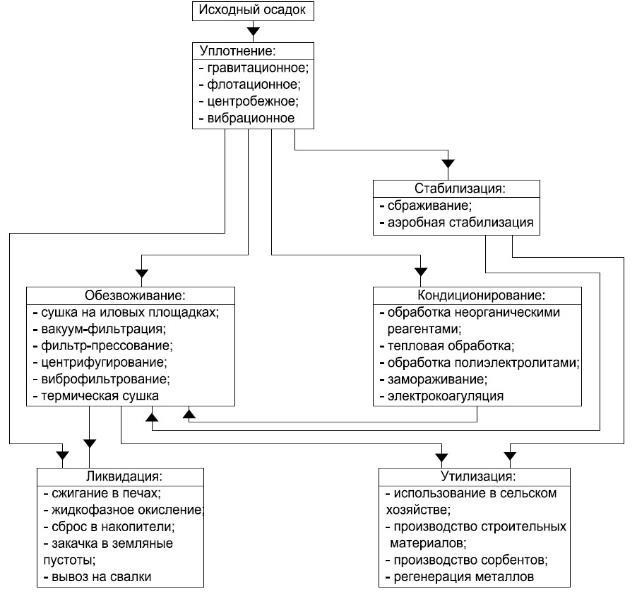 Рисунок 2.5.2.1 - Технологический цикл обработки осадков2.6. ОЦЕНКА ПОТРЕБНОСТИ В КАПИТАЛЬНЫХ ВЛОЖЕНИЯХ В СТРОИТЕЛЬСТВО, РЕКОНСТРУКЦИЮ И МОДЕРНИЗАЦИЮ ОБЪЕКТОВ ЦЕНТРАЛИЗОВАННОЙ СИСТЕМЫ ВОДООТВЕДЕНИЯВ соответствии с действующим законодательством, в объем финансовых потребностей на реализацию мероприятий настоящей программы включается весь комплекс расходов, связанных с проведением ее мероприятий. К таким расходам относятся:проектно-изыскательские работы;строительно-монтажные работы;работы по замене оборудования с улучшением технико-экономических характеристик;приобретение материалов и оборудования;расходы, не относимые на стоимость основных средств (аренда земли на срок строительства и т.п.);дополнительные налоговые платежи, возникающие от увеличения выручки, в связи с реализацией программы;В таблице 2.6.1.1 отражены мероприятия, необходимые для развития системы водоотведения с оценкой необходимых капитальных вложений.Таблица 2.6.1.1 - Оценка затрат на проведение мероприятий по реконструкции объектов системы водоотведения2.7. ПЛАНОВЫЕ ЗНАЧЕНИЯ ПОКАЗАТЕЛЕЙ РАЗВИТИЯ ЦЕНТРАЛИЗОВАННЫХ СИСТЕМ ВОДООТВЕДЕНИЯЗначения плановых показателей развития централизованных систем водоотведения приведены в таблице 2.7.1.Таблица 2.7.1 - Плановые показатели развития централизованной системы водоотведения2.7.1. Показатели надежности и бесперебойности водоотведенияЦелевые показатели надежности и бесперебойности водоотведения устанавливаются в отношении:аварийности централизованных систем водоотведения;продолжительности перерывов водоотведения.Целевой показатель аварийности централизованных систем водоотведения определяется как отношение количества аварий на централизованных системах водоотведения к протяженности сетей и определяется в единицах на 1 километр сети.Целевой показатель продолжительности перерывов водоотведения определяется исходя из объема отведения сточных вод в кубических метрах, недопоставленного за время перерыва водоотведения, в том числе рассчитанный отдельно для перерывов водоотведения с предварительным уведомлением абонентов (не менее чем за 24 часа) и без такого уведомления.Согласно п.8 СП 32.13330.2018 «Канализация. Наружные сети и сооружения» объекты централизованных системы водоотведения по надежности действия подразделяются на три категории:Первая категория. Не допускается перерыва или снижения транспорта сточных вод.Вторая категория. Допускается перерыв в транспорте сточных вод не более 6 ч либо снижение его в пределах, определяемых надежностью системы водоснабжения населенного пункта или промпредприятия.Третья категория. Допускающие перерыв подачи сточных вод не более суток (с прекращением водоснабжения населенных пунктов при численности жителей до 5000).Характеристика системы водоотведения муниципального образования Жипхегенское сельское поселение по категории надежности представлена в таблице нижеТаблица 2.7.1.1 - Характеристика система водоотведения по категории надежности2.7.2. Показатели очистки сточных водСводная показателей очистки сточных вод по результатам лабораторных исследований представлена в пункте 2.1.2.2.7.3. Показатели эффективности использования ресурсов при транспортировке сточных водСогласно п.8 Приложения 1 к приказу Министерства строительства и жилищно-коммунального хозяйства Российской Федерации от 04.04.2014 г. № 162/пр «Об утверждении перечня показателей надежности, качества, энергетической эффективности объектов централизованных систем горячего водоснабжения, холодного водоснабжения и (или) водоотведения, порядка и правил определения плановых значений и фактических значений таких показателей» показателями энергетической эффективности для систем водоотведения являются:- удельный расход электрической энергии, потребляемой в технологическом процессе очистки сточных вод, на единицу объема очищаемых сточных вод (кВт*ч/куб.м); - удельный расход электрической энергии, потребляемой в технологическом процессе транспортировки сточных вод, на единицу объема транспортируемых сточных вод (кВт*ч/куб.м).Таблица 2.7.3.1 - Энергоэффективность транспортировки сточных водТаблица 2.7.3.2 - Энергоэффективность очистки сточных вод2.7.4. Иные показатели, установленные федеральным органом исполнительной власти, осуществляющим функции по выработке государственной политики и нормативно-правовому регулированию в сфере жилищно-коммунального хозяйстваИные показатели, установленные федеральным органом исполнительной власти, осуществляющим функции по выработке государственной политики и нормативно-правовому регулированию в сфере жилищно-коммунального хозяйства не предусмотрены.2.8. ПЕРЕЧЕНЬ ВЫЯВЛЕННЫХ БЕСХОЗЯЙНЫХ ОБЪЕКТОВ ЦЕНТРАЛИЗОВАННОЙ СИСТЕМЫ ВОДООТВЕДЕНИЯ (В СЛУЧАЕ ИХ ВЫЯВЛЕНИЯ) И ПЕРЕЧЕНЬ ОРГАНИЗАЦИЙ, УПОЛНОМОЧЕННЫХ НА ИХ ЭКСПЛУАТАЦИЮСогласно статьи 8, пункт 5. Федерального закона Российской Федерации от 7 декабря 2011г. N416-ФЗ "О водоснабжении и водоотведении": «В случае выявления бесхозяйных объектов централизованных систем горячего водоснабжения, холодного водоснабжения и (или) водоотведения, в том числе водопроводных и канализационных сетей, путем эксплуатации которых обеспечиваются водоснабжение и (или) водоотведение, эксплуатация таких объектов осуществляется гарантирующей организацией либо организацией, которая осуществляет горячее водоснабжение, холодное водоснабжение и (или) водоотведение и водопроводные и (или) канализационные сети которой непосредственно присоединены к указанным бесхозяйным объектам (в случае выявления бесхозяйных объектов централизованных систем горячего водоснабжения или в случае, если гарантирующая организация не определена в соответствии со статьей 12 настоящего Федерального закона), со дня подписания с органом местного самоуправления поселения, городского округа передаточного акта указанных объектов до признания на такие объекты права собственности или до принятия их во владение, пользование и распоряжение оставившим такие объекты собственником в соответствии с гражданским законодательством».Принятие на учет бесхозяйных водоотводящих сетей (водоотводящих сетей, не имеющих эксплуатирующей организации) осуществляется на основании постановления Правительства РФ от 17.09.2003г. № 580.На основании статьи 225 Гражданского кодекса РФ по истечении года со дня постановки бесхозяйной недвижимой вещи на учет орган, уполномоченный управлять муниципальным имуществом, может обратиться в суд с требованием о признании права муниципальной собственности на эту вещь.На территории Жипхегенского сельского поселения бесхозяйные объекты централизованной системы водоотведения отсутствуют.НОРМАТИВНО-ТЕХНИЧЕСКАЯ (ССЫЛОЧНАЯ) ЛИТЕРАТУРАФедеральный закон от 23.11.2009 № 261-ФЗ «Об энергосбережении и повышении энергетической эффективности и о внесении изменений в отдельные законодательные акты Российской Федерации».Федеральный закон Российской Федерации от 17.12.2011 № 416-ФЗ «О водоснабжении и водоотведении».Федеральный закон от 27.07.2010 года № 190-ФЗ «О теплоснабжении».Постановление правительства Российской Федерации от 05.09.2013 №782 «О схемах водоснабжения и водоотведения».Приказ Министерства строительства и жилищно-коммунального хозяйства Российской Федерации от 04.04.2014 г. № 162/пр «Об утверждении перечня показателей надежности, качества, энергетической эффективности объектов централизованных систем горячего водоснабжения, холодного водоснабжения и (или) водоотведения, порядка и правил определения плановых значений и фактических значений таких показателей».СП 31.13330.2021 "СНиП 2.04.02-84* Водоснабжение. Наружные сети и сооружения".СП 32.13330.2018 Канализация. Наружные сети и сооружения. СНиП 2.04.03-85 (с Изменением N 1).СП 131.13330.2020 Строительная климатология СНиП 23-01-99*.СанПиН 2.1.3684-21» Санитарно-эпидемиологические требования к содержанию территорий городских и сельских поселений, к водным объектам, питьевой воде и питьевому водоснабжению, атмосферному воздуха, почвам, жилым помещениям, эксплуатации производственных, общественных помещений, организации и проведению санитарно-противоэпидемических (профилактических) мероприятий».СанПиН 1.2.3685-21 «Гигиенические нормативы и требования к обеспечению безопасности и (или) безвредности для человека факторов обитания среды».№Наименование организацииВид деятельностиНаселенный пункт1МКУ «Центр БУМТО»- Забор воды со скважин
- Транспортировка ХВСп. Жипхеген№Населенный пунктЧисленность населённого пунктаКол-во жителей, чел.Кол-во жителей, чел.Кол-во жителей, чел.Кол-во жителей, чел.№Населенный пунктЧисленность населённого пунктабез централизованного водоснабжениябез централизованного водоснабженияс централизованным водоснабжениемс централизованным водоснабжением№Населенный пунктЧисленность населённого пунктаХВСГВСХВСГВС1п. Жипхеген129384512934480Итого по МОИтого по МО129384512934480№Организация обслуживающая сетиТип водоснабженияИсточникВодоснабжение населенного пункта1МКУ «Центр БУМТО»ХВС- Артезианская скважинап. Жипхеген№Наименование водозаборного сооруженияАдресАдресСостояние источникаГод ввода источникаВодонапорная башня - объем, м3Глубина скважины, м№Наименование водозаборного сооружениянаселенный пунктулицаСостояние источникаГод ввода источникаВодонапорная башня - объем, м3Глубина скважины, м1Артезианская скважинап.ст. ЖипхегенТаежная 22аРабота197010702Артезианская скважина (резервная)п.ст. ЖипхегенТаежная 22бЗаконсервирована19701070№Наименование водозаборного сооруженияАдресАдресОборудование на источникеОборудование на источникеОборудование на источникеОборудование на источникеОборудование на источникеОборудование на источникеОборудование на источнике№Наименование водозаборного сооружениянаселенный пунктулицамарка насосасостояние насосамощность эл.двигателя, кВтчасы работы ч/сут.производительность, м3/чнапор, мгод ввода насоса1Артезианская скважинап.ст. ЖипхегенТаежная 22аЭЦВ-6-10-140Работа6,300024,0010,000,00-№Наименование водозаборного сооруженияПробыПробыПробыПробыПробыПробыПробыПробыПробы№Наименование водозаборного сооруженияПри подъемеПри подъемеПри подъемеВ сеть после водоподготовки (при наличии)В сеть после водоподготовки (при наличии)В сеть после водоподготовки (при наличии)На разделе границ из сети потребителюНа разделе границ из сети потребителюНа разделе границ из сети потребителю№Наименование водозаборного сооружениявсего проб за 2022 г, шткол-во проб, не соответствующих норме, штпоказатель, не соответствующей нормевсего проб за 2022 г, шткол-во проб, не соответствующих норме, штпоказатель, не соответствующей нормевсего проб за 2022 г, шткол-во проб, не соответствующих норме, штпоказатель, не соответствующей нормеМКУ «Центр БУМТО»МКУ «Центр БУМТО»МКУ «Центр БУМТО»МКУ «Центр БУМТО»МКУ «Центр БУМТО»МКУ «Центр БУМТО»МКУ «Центр БУМТО»МКУ «Центр БУМТО»МКУ «Центр БУМТО»МКУ «Центр БУМТО»МКУ «Центр БУМТО»п. Жипхегенп. Жипхегенп. Жипхегенп. Жипхегенп. Жипхегенп. Жипхегенп. Жипхегенп. Жипхегенп. Жипхегенп. Жипхегенп. Жипхеген1Артезианская скважина40-40-40-Населенный пунктИсточникОбъем поднятой воды в 2022 г, тыс. м3/годОбъем потребленной электроэнергии, тыс.кВт*годЭнергоэффективность, кВтч/м3п. ЖипхегенАртезианская скважина15,312027,76801,8135№Обозначение участка сетиДиаметр трубопроводов, ммДлина участков сети, мДлина участков сети, мГод ввода в эксплуатацию/ реконструкцияМатериал труб№Обозначение участка сетиДиаметр трубопроводов, ммнадземнаяподземнаяГод ввода в эксплуатацию/ реконструкцияМатериал трубСети холодного водоснабженияСети холодного водоснабженияСети холодного водоснабженияСети холодного водоснабженияСети холодного водоснабженияСети холодного водоснабженияСети холодного водоснабжения1-108,000,002236,002015сталь2-75,000,0030,002015сталь3-57,000,00231,002015стальИТОГОИТОГОИТОГО0,002497,00Населенный пунктНаименованиеЕд. изм.2022 год2022 год2022 годНаселенный пунктНаименованиеЕд. изм.ХВСГВСТех-ойп. ЖипхегенПоднято водытыс.м3/год15,3120-0,00п. ЖипхегенСобственные нуждытыс.м3/год1,4460-0,00п. ЖипхегенПередано воды в сетьтыс.м3/год15,31200,000,00п. ЖипхегенПотери в сетитыс.м3/год1,80600,000,00п. ЖипхегенПередано воды потребителямтыс.м3/год13,50600,000,00Итого по МО Жипхегенское сельское поселениеПоднято водытыс.м3/год15,3120-0,00Итого по МО Жипхегенское сельское поселениеСобственные нуждытыс.м3/год1,4460-0,00Итого по МО Жипхегенское сельское поселениеПередано воды в сетьтыс.м3/год15,31200,000,00Итого по МО Жипхегенское сельское поселениеПотери в сетитыс.м3/год1,80600,000,00Итого по МО Жипхегенское сельское поселениеПередано воды потребителямтыс.м3/год13,50600,000,00Населенный пунктНаименование РСОНаименованиеЕд. изм.2022 год2022 год2022 годНаселенный пунктНаименование РСОНаименованиеЕд. изм.ХВСГВСТех-ойп. ЖипхегенМКУ «Центр БУМТО»Поднято водытыс.м3/год15,3120-0,00п. ЖипхегенМКУ «Центр БУМТО»Собственные нуждытыс.м3/год1,4460-0,00п. ЖипхегенМКУ «Центр БУМТО»Передано воды в сетьтыс.м3/год15,31200,000,00п. ЖипхегенМКУ «Центр БУМТО»Потери в сетитыс.м3/год1,80600,000,00п. ЖипхегенМКУ «Центр БУМТО»Передано воды потребителямтыс.м3/год13,50600,000,00Итого по МО Жипхегенское сельское поселениеИтого по МО Жипхегенское сельское поселениеПоднято водытыс.м3/год15,3120-0,00Итого по МО Жипхегенское сельское поселениеИтого по МО Жипхегенское сельское поселениеСобственные нуждытыс.м3/год1,4460-0,00Итого по МО Жипхегенское сельское поселениеИтого по МО Жипхегенское сельское поселениеПередано воды в сетьтыс.м3/год15,31200,000,00Итого по МО Жипхегенское сельское поселениеИтого по МО Жипхегенское сельское поселениеПотери в сетитыс.м3/год1,80600,000,00Итого по МО Жипхегенское сельское поселениеИтого по МО Жипхегенское сельское поселениеПередано воды потребителямтыс.м3/год13,50600,000,00Наименование технологической зоныНаименованиеЕд. изм.2022 год2022 год2022 годНаименование технологической зоныНаименованиеЕд. изм.ХВСГВСТех-ойп. Жипхегенп. Жипхегенп. Жипхегенп. Жипхегенп. Жипхегенп. ЖипхегенМКУ «Центр БУМТО»МКУ «Центр БУМТО»МКУ «Центр БУМТО»МКУ «Центр БУМТО»МКУ «Центр БУМТО»МКУ «Центр БУМТО»Артезианская скважинаПоднято водытыс.м3/год15,312-0,00Артезианская скважинаСобственные нуждытыс.м3/год1,446-0,00Артезианская скважинаПередано воды в сетьтыс.м3/год15,312-0,00Артезианская скважинаПотери в сетитыс.м3/год1,806-0,00Артезианская скважинаПередано воды потребителямтыс.м3/год13,506-0,00Артезианская скважинаMax суточное потреблением3/сут42,553-0,00Населенный пунктНаименование места реализацииЕд. изм.2022 год2022 год2022 годНаселенный пунктНаименование места реализацииЕд. изм.ХВСГВСТех-ойп. ЖипхегенХозяйственно-питьевые нужды (население)тыс.м3/год7,1360,000,00п. ЖипхегенБюджеттыс.м3/год6,000,000,00п. ЖипхегенПроизводственные нужды (прочие потребители)тыс.м3/год0,3700,000,00п. ЖипхегенИтоготыс.м3/год13,5060,000,00Итого по МО Жипхегенское сельское поселениеХозяйственно-питьевые нужды (население)тыс.м3/год7,1360,000,00Итого по МО Жипхегенское сельское поселениеБюджеттыс.м3/год6,000,000,00Итого по МО Жипхегенское сельское поселениеПроизводственные нужды (прочие потребители)тыс.м3/год0,3700,000,00Итого по МО Жипхегенское сельское поселениеИтоготыс.м3/год13,5060,000,00№ п/пПотребители и степень благоустройстваНорма м3/сут на чел.Население, чел.Расход, м3/сутРасход, тыс м3/год1Полив зеленых насаждений и покрытий 0,07129390,5110,8612Объекты пожаротушенияНаселение тыс.чел.Кол-во пожаровРасход водыРасход водыРасход водыРасход водыОбъекты пожаротушенияНаселение тыс.чел.Кол-во пожаровна 1 пожар, л/секрасход воды на 3 часа пожара, лОбщий, м3/сутОбщий, тыс м3/годЖилая застройка1,29311010800010839,42Наружное пожаротушение1,29311010800010839,42Число жителей в населенном пункте, тыс.чел.Расчетное количествоодновременных пожаровРасход воды на наружное пожаротушение в населенном пункте на 1 пожар, л/сРасход воды на наружное пожаротушение в населенном пункте на 1 пожар, л/сЧисло жителей в населенном пункте, тыс.чел.Расчетное количествоодновременных пожаровЗастройка зданиями высотой не более 2 этажейЗастройка зданиями высотой 3 этажа и вышеНе более 11510Более 1, но не более 511010Более 5, но не более 1011015Более 10, но не более 2521015Более 25, но не более 5022025Более 50, но не более 10022535Более 100, но не более 20034040Более 200, но не более 3003-55Более 300, но не более 4003-70Более 400, но не более 5003-80Более 500, но не более 6003-85Более 600, но не более 7003-90Более 700, но не более 8003-95Более 800, но не более 10003-100Более 10005-Населенный пунктНаименование места реализацииЕд. изм.2022 год2022 год2022 годНаселенный пунктНаименование места реализацииЕд. изм.ХВСГВСТех-ойп. ЖипхегенХозяйственно-питьевые нужды (население)тыс.м3/год7,1360,000,00п. ЖипхегенБюджеттыс.м3/год6,000,000,00п. ЖипхегенПроизводственные нужды (прочие потребители)тыс.м3/год0,3700,000,00п. ЖипхегенИтоготыс.м3/год13,5060,000,00Итого по МО Жипхегенское сельское поселениеНаселениетыс.м3/год7,1360,000,00Итого по МО Жипхегенское сельское поселениеБюджеттыс.м3/год6,000,000,00Итого по МО Жипхегенское сельское поселениеПрочие потребителитыс.м3/год0,3700,000,00Итого по МО Жипхегенское сельское поселениеИтоготыс.м3/год13,5060,000,00Населенный пунктНаименование места реализацииФактически оснащеноФактически оснащеноФактически оснащеноПотребность в оснащении приборами учетаПотребность в оснащении приборами учетаПотребность в оснащении приборами учетаНаселенный пунктНаименование места реализацииХВСГВСТех-ойХВСГВСТех-ойп. ЖипхегенНаселение100021400п. ЖипхегенБюджет000500п. ЖипхегенПрочие потребители000500п. ЖипхегенИтого100022400Итого по МО Жипхегенское сельское поселениеНаселение100021400Итого по МО Жипхегенское сельское поселениеБюджет000500Итого по МО Жипхегенское сельское поселениеПрочие потребители000500Итого по МО Жипхегенское сельское поселениеИтого100022400Населенный пунктНаименование места реализацииПлан по оснащению приборов коммерческого учетаПлан по оснащению приборов коммерческого учетаПлан по оснащению приборов коммерческого учетаНаселенный пунктНаименование места реализацииХВСГВСТех-ойп. ЖипхегенНаселение21400п. ЖипхегенБюджет500п. ЖипхегенПрочие потребители500п. ЖипхегенИтого22400Итого по МО Жипхегенское сельское поселениеНаселение21400Итого по МО Жипхегенское сельское поселениеБюджет500Итого по МО Жипхегенское сельское поселениеПрочие потребители500Итого по МО Жипхегенское сельское поселениеИтого22400Населенный пунктПотребность в водоснабжении, тыс.м3/годПроизводительность всех водозаборных сооружений, тыс.м3/годРезерв / ДефицитРезерв / ДефицитНаселенный пунктПотребность в водоснабжении, тыс.м3/годПроизводительность всех водозаборных сооружений, тыс.м3/годтыс.м3/год%п. Жипхеген15,312087,600072,288082,5205Итого по МО Жипхегенское сельское поселение15,312087,600072,288082,5205Населенный пунктНаименование показателяЕд. изм.202320232023202320232023202320232023202320232023п. ЖипхегенНаселениетыс.м3/год7,1367,1367,1367,1367,1367,1367,1367,1367,1367,1367,1367,136п. ЖипхегенБюджеттыс.м3/год6,006,006,006,006,006,006,006,006,006,006,006,00п. ЖипхегенПрочиетыс.м3/год0,370,370,370,370,370,370,370,370,370,370,370,37п. ЖипхегенИтого планируемое водопотреблениетыс.м3/год13,50613,50613,50613,50613,50613,50613,50613,50613,50613,50613,50613,506Итого по МО Жипхегенское сельское поселениеНаселениетыс.м3/год7,1367,1367,1367,1367,1367,1367,1367,1367,1367,1367,1367,136Итого по МО Жипхегенское сельское поселениеБюджеттыс.м3/год6,006,006,006,006,006,006,006,006,006,006,006,00Итого по МО Жипхегенское сельское поселениеПрочиетыс.м3/год0,370,370,370,370,370,370,370,370,370,370,370,37Итого по МО Жипхегенское сельское поселениеИтого планируемое водопотреблениетыс.м3/год13,50613,50613,50613,50613,50613,50613,50613,50613,50613,50613,50613,506Населенный пунктНаименование показателяЕд. изм.202320242025202620272028202920302031203220332034Итого по МО Жипхегенское сельское поселениеНаселениетыс.м3/год0,000,000,000,000,000,000,000,000,000,000,000,00Итого по МО Жипхегенское сельское поселениеБюджеттыс.м3/год0,000,000,000,000,000,000,000,000,000,000,000,00Итого по МО Жипхегенское сельское поселениеПрочиетыс.м3/год0,000,000,000,000,000,000,000,000,000,000,000,00Итого по МО Жипхегенское сельское поселениеИтого планируемое водопотреблениетыс.м3/год0,000,000,000,000,000,000,000,000,000,000,000,00Населенный пунктТип водоснабженияОтчетный 2022г.Отчетный 2022г.Отчетный 2022г.Расчетный 2034г.Расчетный 2034г.Расчетный 2034г.Населенный пунктТип водоснабжениятыс. м3/годм3/сут (max сут.)м3/сут, (ср.сут.)тыс. м3/годм3/сут (max сут.)м3/сут, (ср.сут.)п. ЖипхегенХВС13,5142,5537,0013,5142,5537,00п. ЖипхегенГВС0,000,000,000,000,000,00п. ЖипхегенТех-кая0,000,000,000,000,000,00Итого по МОХВС13,5142,5537,0013,5142,5537,00Итого по МОГВС0,000,000,000,000,000,00Итого по МОТех-кая0,000,000,000,000,000,00Наименование технологической зоныПоказатель Ед. изм.2022 год2022 год2022 годНаименование технологической зоныПоказатель Ед. изм.ХВСГВСТех-ойп. Жипхегенп. Жипхегенп. Жипхегенп. Жипхегенп. Жипхегенп. ЖипхегенМКУ «Центр БУМТО»МКУ «Центр БУМТО»МКУ «Центр БУМТО»МКУ «Центр БУМТО»МКУ «Центр БУМТО»МКУ «Центр БУМТО»Артезианская скважинанаселениетыс.м3/год7,136-0,00Артезианская скважинабюджеттыс.м3/год6,00-0,00Артезианская скважинапрочиетыс.м3/год0,370-0,00Название РСОТип водоснабженияОтчетный 2022г.Отчетный 2022г.Расчетный 2034г.Расчетный 2034г.Название РСОТип водоснабженияпотери в сетях, тыс. м3/годпотери в сетях, м3/сут, (ср.сут.)потери в сетях, тыс. м3/годпотери в сетях, м3/сут, (ср.сут.)МКУ «Центр БУМТО»ХВС1,8064,9481,8064,948МКУ «Центр БУМТО»ГВС0,000,000,000,00МКУ «Центр БУМТО»Тех-кая0,000,000,000,00Итого по МО Жипхегенское сельское поселениеХВС1,8064,9481,8064,948Итого по МО Жипхегенское сельское поселениеГВС0,000,000,000,00Итого по МО Жипхегенское сельское поселениеТех-кая0,000,000,000,00Наименование водозаборного сооруженияПоказательЕд. изм.202320242025202620272028202920302031203220332034п. Жипхегенп. Жипхегенп. Жипхегенп. Жипхегенп. Жипхегенп. Жипхегенп. Жипхегенп. Жипхегенп. Жипхегенп. Жипхегенп. Жипхегенп. Жипхегенп. Жипхегенп. Жипхегенп. ЖипхегенМКУ «Центр БУМТО»МКУ «Центр БУМТО»МКУ «Центр БУМТО»МКУ «Центр БУМТО»МКУ «Центр БУМТО»МКУ «Центр БУМТО»МКУ «Центр БУМТО»МКУ «Центр БУМТО»МКУ «Центр БУМТО»МКУ «Центр БУМТО»МКУ «Центр БУМТО»МКУ «Центр БУМТО»МКУ «Центр БУМТО»МКУ «Центр БУМТО»МКУ «Центр БУМТО»Артезианская скважинапотреблениетыс.м3/год13,50613,50613,50613,50613,50613,50613,50613,50613,50613,50613,50613,506Артезианская скважинапотери в сетитыс.м3/год1,8061,8061,8061,8061,8061,8061,8061,8061,8061,8061,8061,806Артезианская скважинарасход на соб. нуждытыс.м3/год1,4461,4461,4461,4461,4461,4461,4461,4461,4461,4461,4461,446Артезианская скважинаитого необходимо произвести (поднять)тыс.м3/год15,31215,31215,31215,31215,31215,31215,31215,31215,31215,31215,31215,312Артезианская скважинатекущая производительностьтыс.м3/год87,60087,60087,60087,60087,60087,60087,60087,60087,60087,60087,60087,600Артезианская скважинатребуемая мощностьтыс.м3/год15,31215,31215,31215,31215,31215,31215,31215,31215,31215,31215,31215,312Артезианская скважинаВывод: резерв/дефициттыс.м3/год72,28872,28872,28872,28872,28872,28872,28872,28872,28872,28872,28872,288Населенный пунктНаименование места реализацииФактически оснащеноФактически оснащеноФактически оснащеноНаселенный пунктНаименование места реализацииХВСГВСТех-ойп. ЖипхегенНаселение1000п. ЖипхегенБюджет000п. ЖипхегенПрочие потребители000п. ЖипхегенИтого1000Итого по МО Жипхегенское сельское поселениеНаселение1000Итого по МО Жипхегенское сельское поселениеБюджет000Итого по МО Жипхегенское сельское поселениеПрочие потребители000Итого по МО Жипхегенское сельское поселениеИтого1000НаименованиеЕд. изм.Базовый показатель, 2022 гЦелевые показателиЦелевые показателиНаименованиеЕд. изм.Базовый показатель, 2022 г20272034п. Жипхегенп. Жипхегенп. Жипхегенп. Жипхегенп. Жипхегена) Показатели качества водыа) Показатели качества водыа) Показатели качества водыа) Показатели качества водыа) Показатели качества водыДоля проб питьевой воды, соответствующей нормативным требованиям, подаваемой водопроводными станциями в распределительную водопроводную сеть%100100100Доля проб питьевой воды, в водопроводной распределительной сети, соответствующих нормативным требованиям%100100100б) Показатели надежности и бесперебойности водоснабженияб) Показатели надежности и бесперебойности водоснабженияб) Показатели надежности и бесперебойности водоснабженияб) Показатели надежности и бесперебойности водоснабженияб) Показатели надежности и бесперебойности водоснабженияУдельное количество повреждений на водопроводной сетиед./1км000Доля уличной водопроводной сети, нуждающейся в замене (реновации)%000Продолжительность (бесперебойность) поставки товаров и услугчас/сут242424Аварийность на сетях водопроводаед.000в) Показатели эффективности использования ресурсовв) Показатели эффективности использования ресурсовв) Показатели эффективности использования ресурсовв) Показатели эффективности использования ресурсовв) Показатели эффективности использования ресурсовЭнергоэффективность водоснабжениякВтч/м31,81351,81351,8135Обеспеченности системы водоснабжения коммерческими и технологическими расходомерами, оснащенными системой дистанционной передачи данных в единую информационную систему предприятия%000Уровень потерь питьевой воды на водопроводных сетях%11,811,811,8г) Иные показателиг) Иные показателиг) Иные показателиг) Иные показателиг) Иные показателиУдельное водопотреблением3/чел0,0100,0100,010Годовое количество отключений водоснабжения жилых домовед.000Населенный пунктЧисленность населения, челКатегория надежностип. Жипхеген12933№Населенный пунктСтруктура водоотведенияНаселение, челПроцент охвата населения, %1п. ЖипхегенЦентрализованное129360,91п. ЖипхегенСамотёчная (безнапорная) сети от потреб. до КОС129360,91п. ЖипхегенНецентрализованное129339,11п. ЖипхегенВыгребные ямы (септики)129339,1№Наименование РСОЗона действия1ООО «Авангард»п. ст. Жипхеген№Наименование КОСАдресАдресПроизводи-тельность, м3/чОбъем принятых стоков из сети, м3/чРезерв (дефицит), м3/ч№Наименование КОСНаселенный пунктУлицаПроизводи-тельность, м3/чОбъем принятых стоков из сети, м3/чРезерв (дефицит), м3/ч1Очистные сооружения п. ст. Жипхегенп. ст. Жипхегенул. Гаражная, д. 1а6,25001,41354,8365№Наименование КОСПробыПробыПробыПробыПробыПробы№Наименование КОСДо очисткиДо очисткиДо очисткиПосле очистки сточных вод на выпускеПосле очистки сточных вод на выпускеПосле очистки сточных вод на выпуске№Наименование КОСвсего проб за 2022 гКол-во проб, не соответствующих норме, штпоказатель, не соответствующей нормевсего проб за 2022 гКол-во проб, не соответствующих норме, штпоказатель, не соответствующей нормеООО «Авангард»ООО «Авангард»ООО «Авангард»ООО «Авангард»ООО «Авангард»ООО «Авангард»ООО «Авангард»ООО «Авангард»1Очистные сооружения п. ст. Жипхеген00-00-№Обозначение участка сетиДиаметр трубопроводов, ммДлина участков сети, мДлина участков сети, мГод ввода в эксплуатацию/ реконструкцияМатериал труб№Обозначение участка сетиДиаметр трубопроводов, ммнадземнаяподземнаяГод ввода в эксплуатацию/ реконструкцияМатериал трубСамотечная сетьСамотечная сетьСамотечная сетьСамотечная сетьСамотечная сетьСамотечная сетьСамотечная сеть1-0,002300,000,00--Итого:Итого:Итого:2300,000,00Нормативные параметры качестваДопустимый период и показатели нарушения (снижения) параметров качестваБесперебойное круглосуточное водоотведение в течение годаа). плановый - не более 8 часов в течение одного месяцаб). при аварии - не более 8 часов в течение одного месяцаЭкологическая безопасность сточных водНе допускается превышение ПДВ в сточных водах, превышение ПДК в природных водоёмах№Населенный пунктЧисленность населённого пунктаКол-во жителей, челКол-во жителей, чел№Населенный пунктЧисленность населённого пунктаОхваченных централизованным водоотведениемНе охваченных централизованным водоотведением1п. Жипхеген1293787506Итого по МОИтого по МО1293787506Поступление от населенного пунктаНаименование категории потребителяПоступление сточных вод за 2022 год, тыс. м3п. ЖипхегенНаселение0,00п. ЖипхегенБюджет0,00п. ЖипхегенПрочие потребители0,00п. ЖипхегенНеорганизованные стоки0,00п. ЖипхегенИтого0,00Итого по МО Жипхегенское сельское поселениеНаселение0,00Итого по МО Жипхегенское сельское поселениеБюджет0,00Итого по МО Жипхегенское сельское поселениеПрочие потребители0,00Итого по МО Жипхегенское сельское поселениеНеорганизованные стоки0,00Итого по МО Жипхегенское сельское поселениеИтого0,00Категория потребителяКол-во точек подключения, шт.Кол-во приборов коммерческого учета, шт.Население00Бюджетные организации00Прочие00Неорганизованные стоки00Итого00№Наименование населенного пунктаОбъем поступивших сточных вод, тыс. м3/годОбъем поступивших сточных вод, тыс. м3/годОбъем поступивших сточных вод, тыс. м3/годОбъем поступивших сточных вод, тыс. м3/годОбъем поступивших сточных вод, тыс. м3/годОбъем поступивших сточных вод, тыс. м3/годОбъем поступивших сточных вод, тыс. м3/годОбъем поступивших сточных вод, тыс. м3/годОбъем поступивших сточных вод, тыс. м3/годОбъем поступивших сточных вод, тыс. м3/год№Наименование населенного пункта20132014201520162017201820192020202120221п. ЖипхегенИТОГОИТОГОНаселенный пунктСтатья балансаЕд. изм.202320242025202620272028202920302031203220332034п. ЖипхегенНаселениетыс.м3/год0,000,000,000,000,000,000,000,000,000,000,000,00п. ЖипхегенБюджеттыс.м3/год0,000,000,000,000,000,000,000,000,000,000,000,00п. ЖипхегенПрочие потребителитыс.м3/год0,000,000,000,000,000,000,000,000,000,000,000,00п. ЖипхегенНеорганизованные стокитыс.м3/год0,000,000,000,000,000,000,000,000,000,000,000,00п. ЖипхегенИтоготыс.м3/год0,000,000,000,000,000,000,000,000,000,000,000,00Итого по МО Жипхегенское сельское поселениеНаселениетыс.м3/год0,000,000,000,000,000,000,000,000,000,000,000,00Итого по МО Жипхегенское сельское поселениеБюджеттыс.м3/год0,000,000,000,000,000,000,000,000,000,000,000,00Итого по МО Жипхегенское сельское поселениеПрочие потребителитыс.м3/год0,000,000,000,000,000,000,000,000,000,000,000,00Итого по МО Жипхегенское сельское поселениеНеорганизованные стокитыс.м3/год0,000,000,000,000,000,000,000,000,000,000,000,00Итого по МО Жипхегенское сельское поселениеИтоготыс.м3/год0,000,000,000,000,000,000,000,000,000,000,000,00Населенный пунктКатегория потребителяОтчетный 2022г.Отчетный 2022г.Отчетный 2022г.Расчетный 2034г.Расчетный 2034г.Расчетный 2034г.Населенный пунктКатегория потребителятыс. м3/годм3/сут (max сут.)м3/сут, (ср.сут.)тыс. м3/годм3/сут (max сут.)м3/сут, (ср.сут.)п. ЖипхегенНаселение7,13622,4819,557,13622,4819,55п. ЖипхегенБюджетные организации6,0018,9016,446,0018,9016,44п. ЖипхегенПрочие0,371,171,010,371,171,01п. ЖипхегенНеорганизованные стоки0,000,000,000,000,000,00п. ЖипхегенИтого13,50642,5537,0013,50642,5537,00Итого по МО Жипхегенское сельское поселениеНаселение7,13622,4819,557,13622,4819,55Итого по МО Жипхегенское сельское поселениеБюджетные организации6,0018,9016,446,0018,9016,44Итого по МО Жипхегенское сельское поселениеПрочие0,371,171,010,371,171,01Итого по МО Жипхегенское сельское поселениеНеорганизованные стоки0,000,000,000,000,000,00Итого по МО Жипхегенское сельское поселениеИтого13,50642,5537,0013,50642,5537,00№Наименование технологической зоныНаселенный пункт1Очистные сооружения п. ст. Жипхегенп. ЖипхегенНаименование очистных сооруженийНаименование показателяЕд. изм.202320242025202620272028202920302031203220332034п. Жипхегенп. Жипхегенп. Жипхегенп. Жипхегенп. Жипхегенп. Жипхегенп. Жипхегенп. Жипхегенп. Жипхегенп. Жипхегенп. Жипхегенп. Жипхегенп. Жипхегенп. Жипхегенп. ЖипхегенООО «Авангард»ООО «Авангард»ООО «Авангард»ООО «Авангард»ООО «Авангард»ООО «Авангард»ООО «Авангард»ООО «Авангард»ООО «Авангард»ООО «Авангард»ООО «Авангард»ООО «Авангард»ООО «Авангард»ООО «Авангард»ООО «Авангард»Очистные сооружения п. ст. ЖипхегенОбъем поступивших сточных водтыс.м3/год13,50613,50613,50613,50613,50613,50613,50613,50613,50613,50613,50613,506Очистные сооружения п. ст. ЖипхегенПроизводительность очистных сооруженийтыс.м3/год54,75054,75054,75054,75054,75054,75054,75054,75054,75054,75054,75054,750Очистные сооружения п. ст. ЖипхегенРезерв/дефициттыс.м3/год41,24441,24441,24441,24441,24441,24441,24441,24441,24441,24441,24441,244№Наименование сооруженияНаименование мероприятияСрок реализацииСтроительство объектов системы водоотведенияСтроительство объектов системы водоотведенияСтроительство объектов системы водоотведенияСтроительство объектов системы водоотведения1Станция глубокой биологической очистки хоз. бытовых сточных вод марки "HydroTechHT/ModuleSW150C"Строительство КОС2023Сооружения для очистки сточных водРасстояние в м при расчетной производительности очистных сооружений в тыс. м3/суткиРасстояние в м при расчетной производительности очистных сооружений в тыс. м3/суткиРасстояние в м при расчетной производительности очистных сооружений в тыс. м3/суткиРасстояние в м при расчетной производительности очистных сооружений в тыс. м3/суткиСооружения для очистки сточных воддо 0,2более 0,2 до 5,0более 5,0 до 50,0более 50,0 до 280Насосные станции и аварийно-регулирующие резервуары, локальные очистные сооружения15202030Сооружения для механической и биологической очистки с иловыми площадками для сброженных осадков, а также иловые площадки150200400500Сооружения для механической и биологической очистки с термомеханической обработкой осадка в закрытых помещениях100150300400Поля:а) фильтрацииб) орошения20015030020050040010001000Биологические пруды200200300300№ п/пНаименование сооруженияНаименование мероприятияИсточник финансированияОриентировочный объем инвестиции, тыс.руб.Сумма освоения, тыс. руб.Сумма освоения, тыс. руб.Сумма освоения, тыс. руб.Сумма освоения, тыс. руб.Сумма освоения, тыс. руб.Сумма освоения, тыс. руб.Сумма освоения, тыс. руб.Сумма освоения, тыс. руб.Сумма освоения, тыс. руб.Сумма освоения, тыс. руб.Сумма освоения, тыс. руб.Сумма освоения, тыс. руб.№ п/пНаименование сооруженияНаименование мероприятияИсточник финансированияОриентировочный объем инвестиции, тыс.руб.2023202420252026202720282029203020312032203320341Станция глубокой биологической очистки хоз. бытовых сточных вод марки "HydroTechHT/ModuleSW150C"Строительство КОСБюджетные средства44400,0044400,000,000,000,000,000,000,000,000,000,000,000,00ИТОГО ПО МО:ИТОГО ПО МО:ИТОГО ПО МО:ИТОГО ПО МО:44400,0044400,000,000,000,000,000,000,000,000,000,000,000,00ПоказательЕдиница измеренияБазовый показатель, 2022 гЦелевые показателиЦелевые показателиПоказательЕдиница измеренияБазовый показатель, 2022 г20272034п. Жипхегенп. Жипхегенп. Жипхегенп. Жипхегенп. Жипхегена)Показатели очистки сточных вода)Показатели очистки сточных вода)Показатели очистки сточных вода)Показатели очистки сточных вода)Показатели очистки сточных водДоля сточных вод, соответствующих установленным нормативам допустимого сброса%н/д100100Доля поверхностного стока, прошедшего очистку%н/д100100б)Показатели надежности и бесперебойности водоснабженияб)Показатели надежности и бесперебойности водоснабженияб)Показатели надежности и бесперебойности водоснабженияб)Показатели надежности и бесперебойности водоснабженияб)Показатели надежности и бесперебойности водоснабженияУдельное количество засоров на сетях канализацииед./1кмн/д00Доля уличной канализационной сети, нуждающейся в замене %н/д--в)Показатели эффективности использования ресурсовв)Показатели эффективности использования ресурсовв)Показатели эффективности использования ресурсовв)Показатели эффективности использования ресурсовв)Показатели эффективности использования ресурсовУдельный расход электрической энергии, потребляемой в технологическом процессе отвода сточных водкВтч/м3н/д--Обеспеченности системы водоотведения технологическими приборами учета (расходомеры, уровнемеры), оснащенными системой дистанционной передачи данных в единую информационную систему предприятия%н/д--г) Иные показателиг) Иные показателиг) Иные показателиг) Иные показателиг) Иные показателиГодовое количество отключений водоотведения жилых домовед.н/д00Населенный пунктЧисленность населения, челКатегория надежностип. Жипхеген12933Наименование КНСРесурсоснабжающая организацияОбъем перекаченных сточных вод, тыс. м3/годОбъем потребленной электроэнергии КНС, тыс.кВт*часЭнергоэффективность, кВтч/м3Самотечная сетьООО «Авангард»н/дн/д-Наименование очистных сооруженийНаименование населенного пунктаОбъем принятых стоков из сети, тыс. м3/годОбъем потребленной электроэнергии, тыс.кВт*часЭнергоэффективность, кВтч/м3Очистные сооружения п. ст. Жипхегенп. Жипхеген12,382н/д-